ИРИНА  РУСЯЕВАСОЛЬФЕДЖИО. АУДИОКУРСДВУХГОЛОСНЫЕ  ДИКТАНТЫНОТНЫЕ   ПРИМЕРЫМОСКВА   2016ОТ  АВТОРА     В сборник вошло 120 двухголосных диктантов, расположенных по классам специальной музыкальной школы/колледжа, с четвёртого класса и до старших классов/курсов. Диктанты по трудностям не распределяются, это итоговые упражнения, в которые входят темы, пройденные в течение учебного года.     Работать над ними следует как обычно. То есть, выбрать нужный класс и нужный пример, потом заглянуть в раздел «Тональности» и после этого включить запись. В аудиозаписи, в начале каждого диктанта звучит тоническое трезвучие для настройки. Обычно диктанты такого рода нужно слушать от семи до девяти раз. Количество проигрываний зависит от сложности.     После начальных прослушиваний желательно определить размер, сильную долю и форму (какого типа период), после чего разметить нотные строчки и записывать диктант, уделяя внимание вертикали. Запись двухголосного диктанта по голосам пользы не приносит, так как не содействует развитию гармонического слуха.     После записи необходимо обратить внимание на возникшие трудности, отметить ошибки (если они есть), поиграть, послушать, спеть, можно транспонировать. То есть использовать различные формы работы, помогающие справиться с возникшими проблемами.     Особую благодарность хочу выразить звукорежиссёру Николаю Курланову, который очень качественно выполнил аудиозапись нотного материала, а также его ассистентке – Анне Родюковой.И. РУСЯЕВАМОСКВА,  2016  годСОДЕРЖАНИЕЧетвёртый класс ………………………………………………………………… 4Пятый класс ……………………………………………………………………… 6Шестой класс ……………………………………………………………………. 11Седьмой класс …………………………………………………………………... 16Восьмой класс …………………………………………………………………… 27Старшие классы ………………………………………………………………… 37Тональности ……………………………………………………………………… 47ЧЕТВЁРТЫЙ  КЛАСС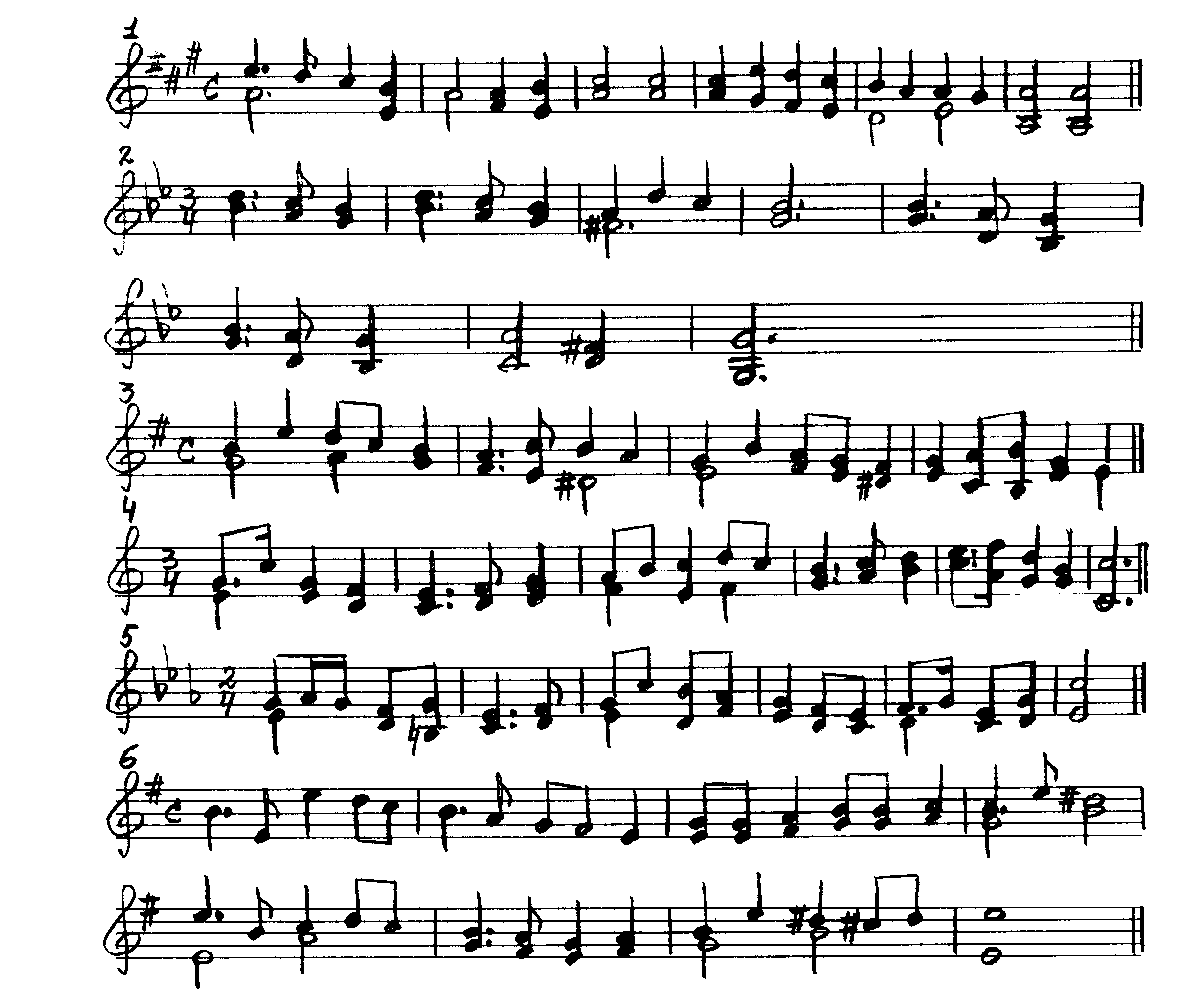 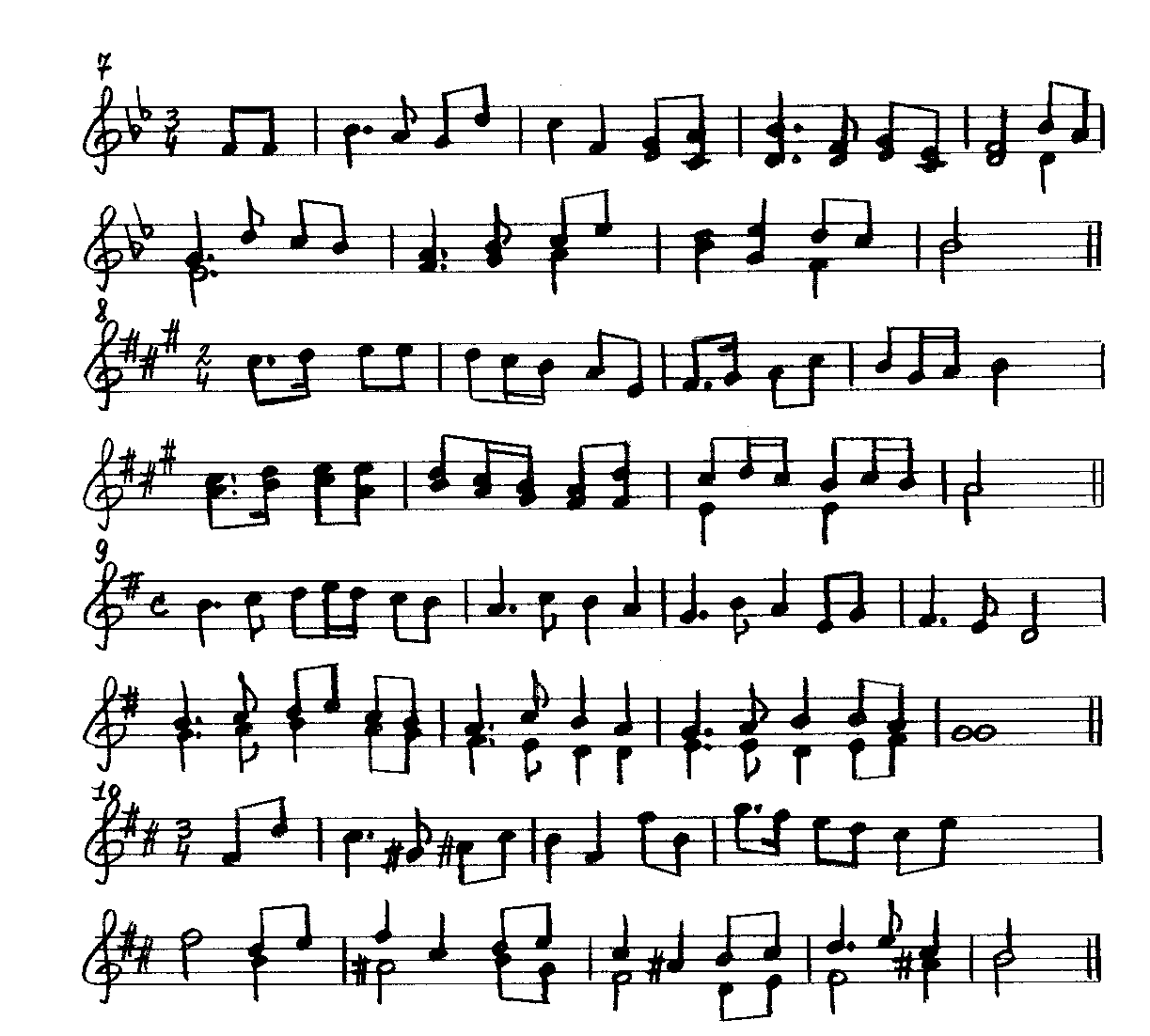 ПЯТЫЙ  КЛАСС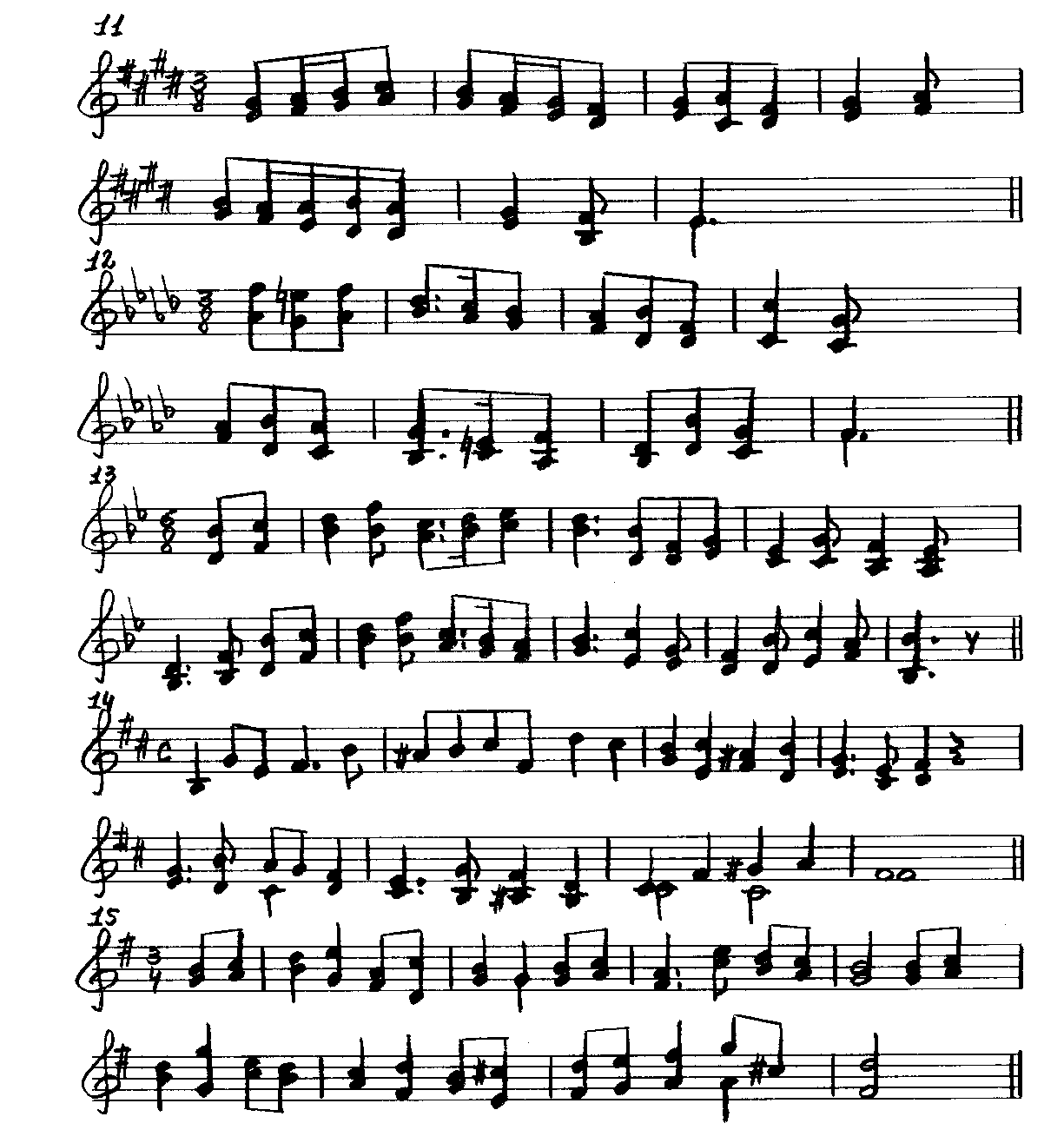 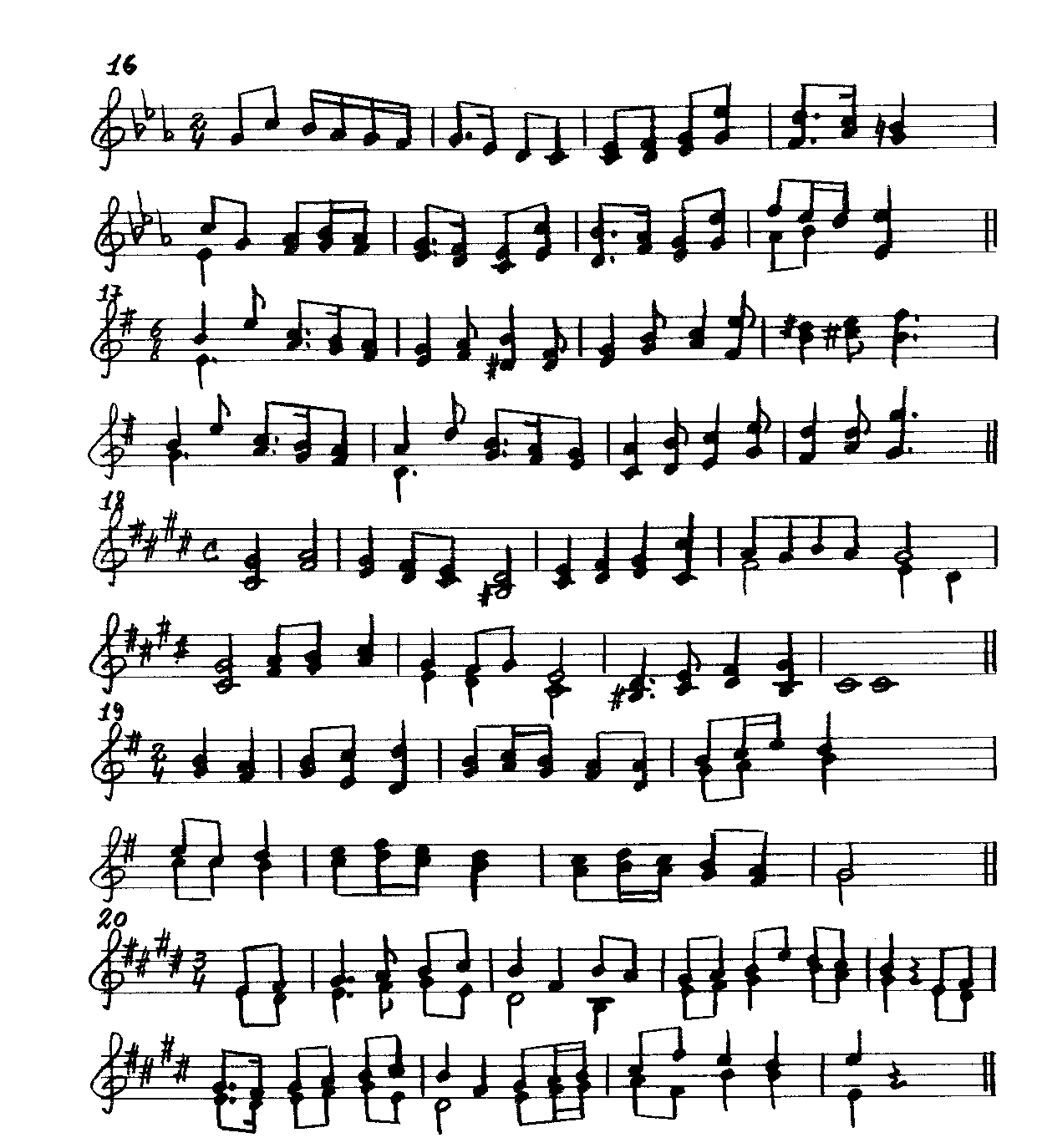 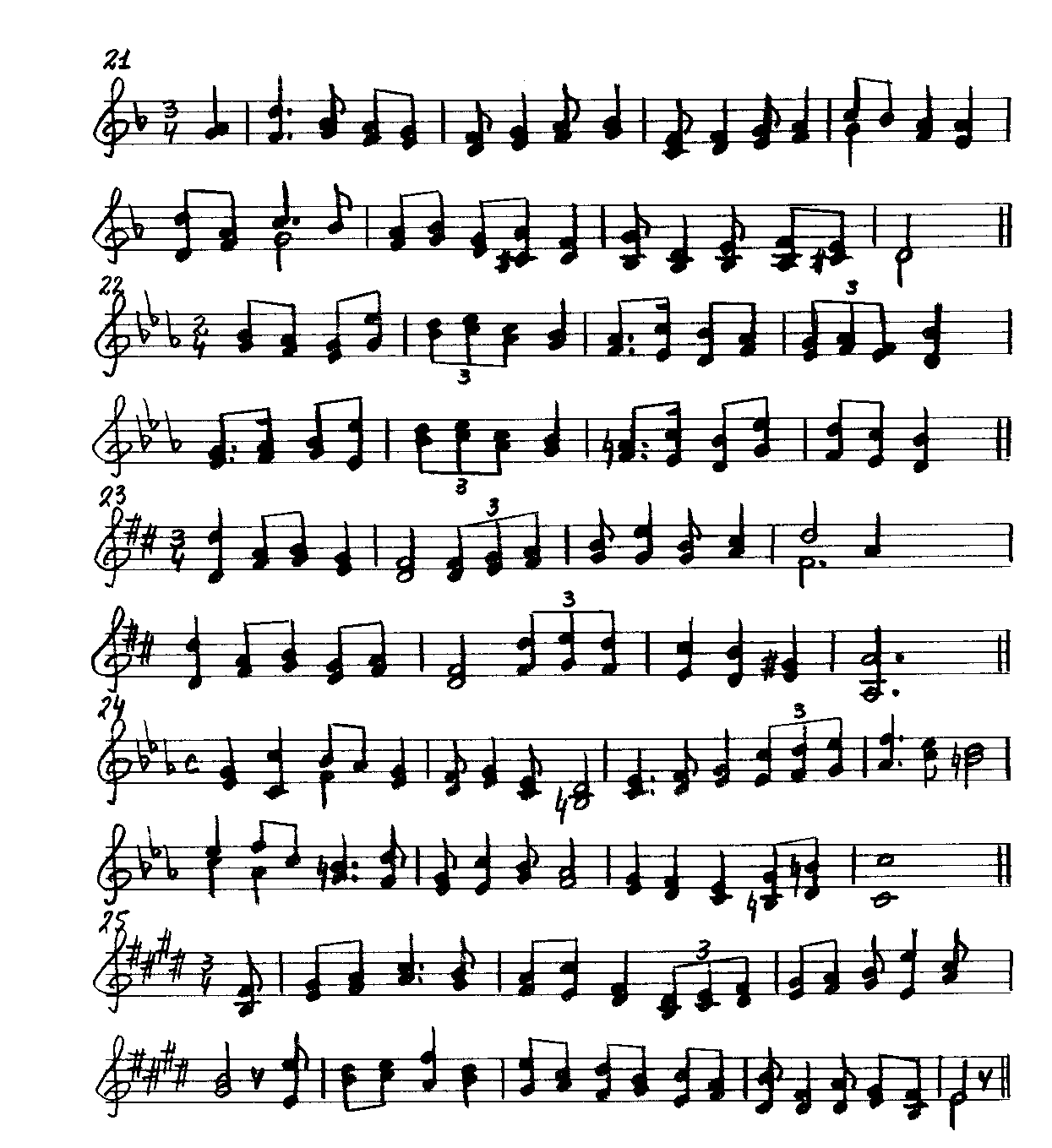 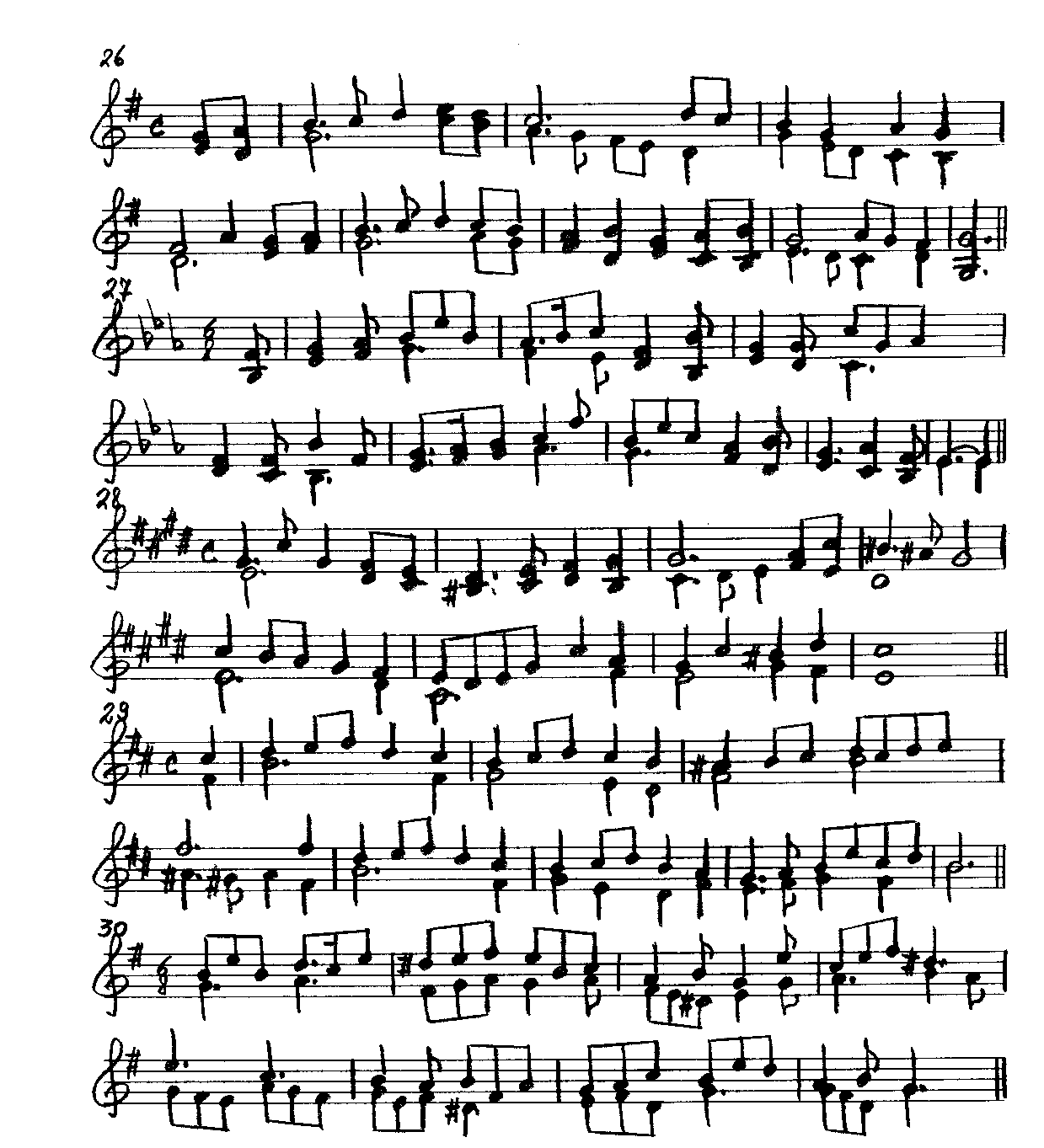 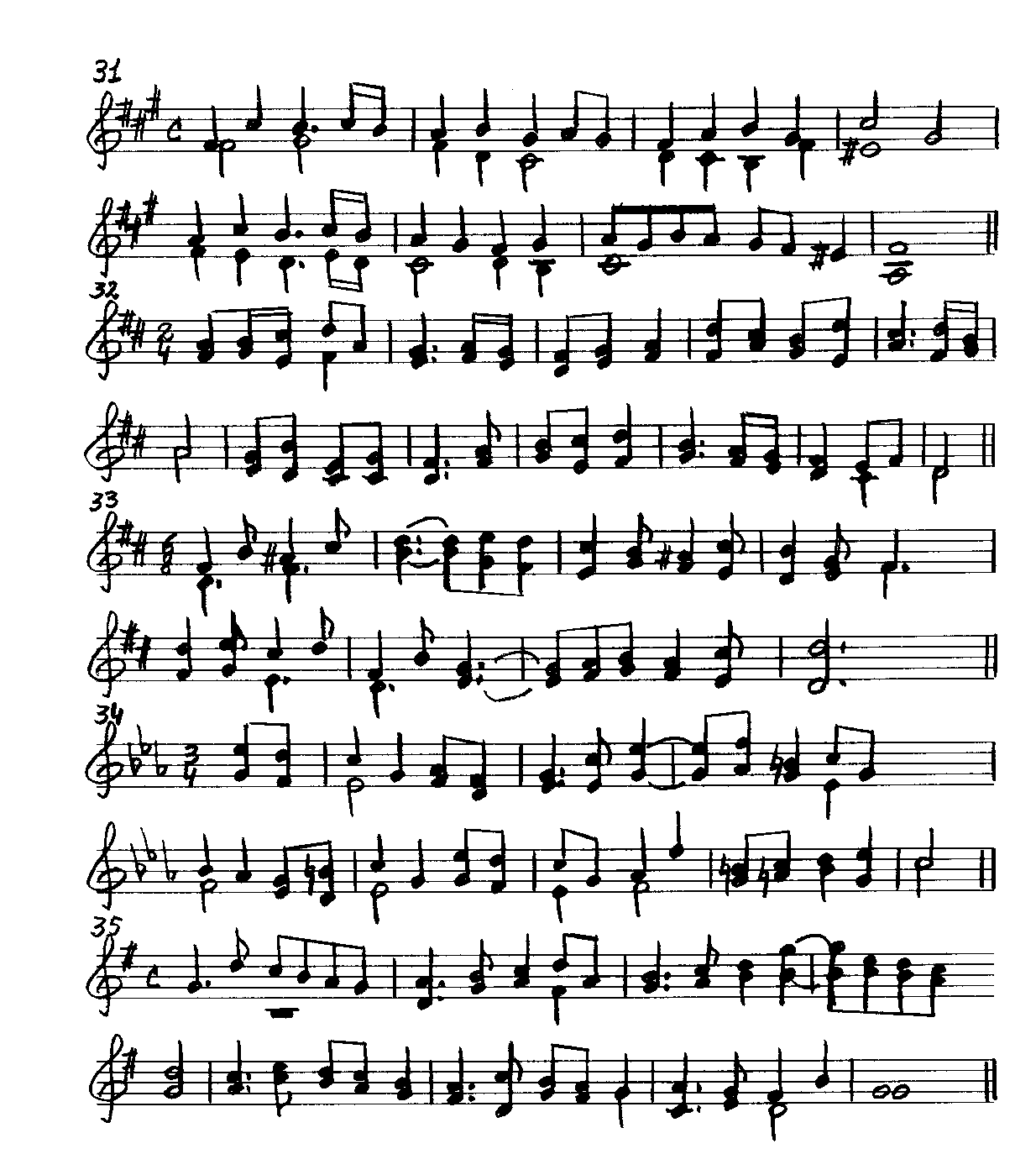 ШЕСТОЙ  КЛАСС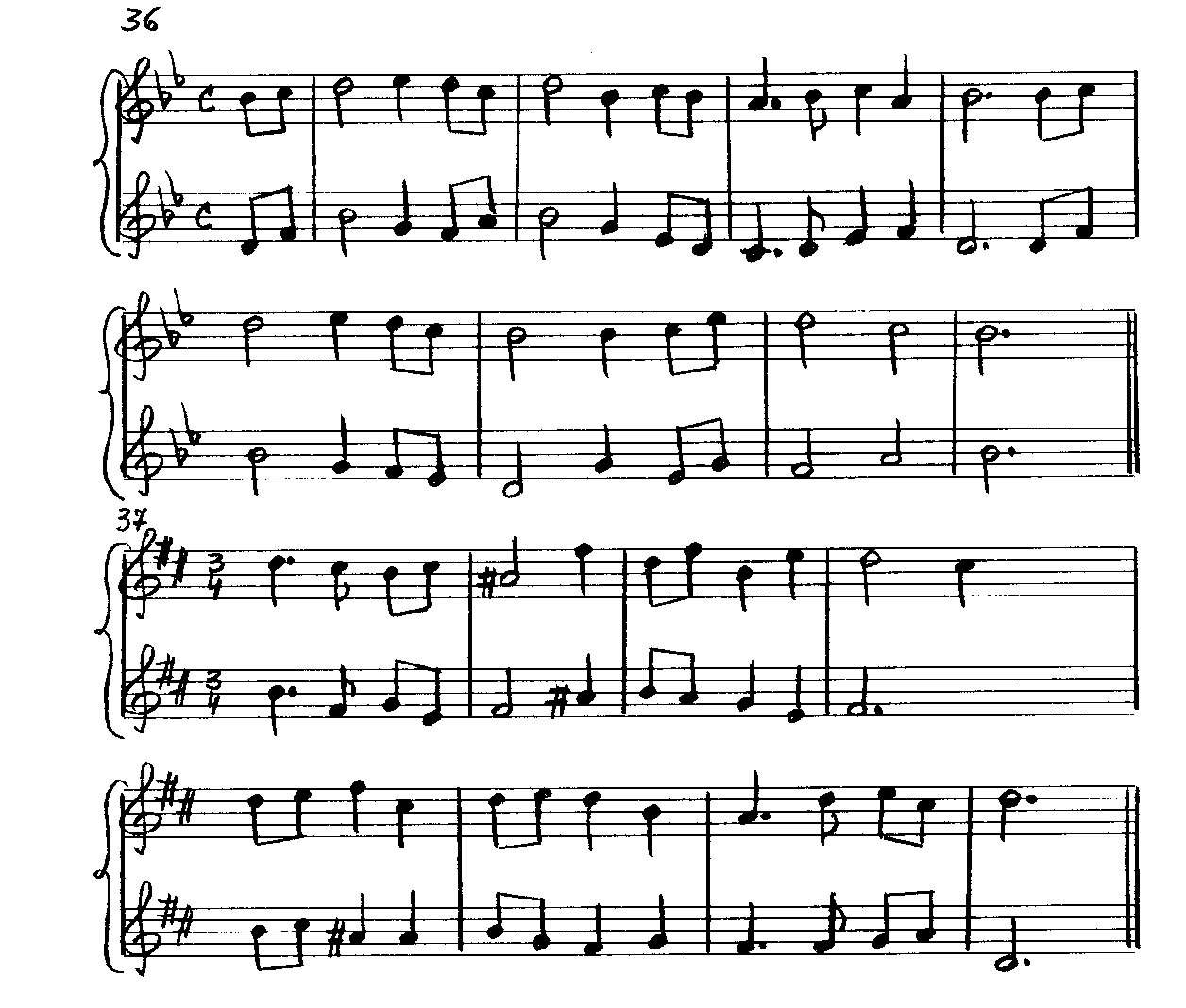 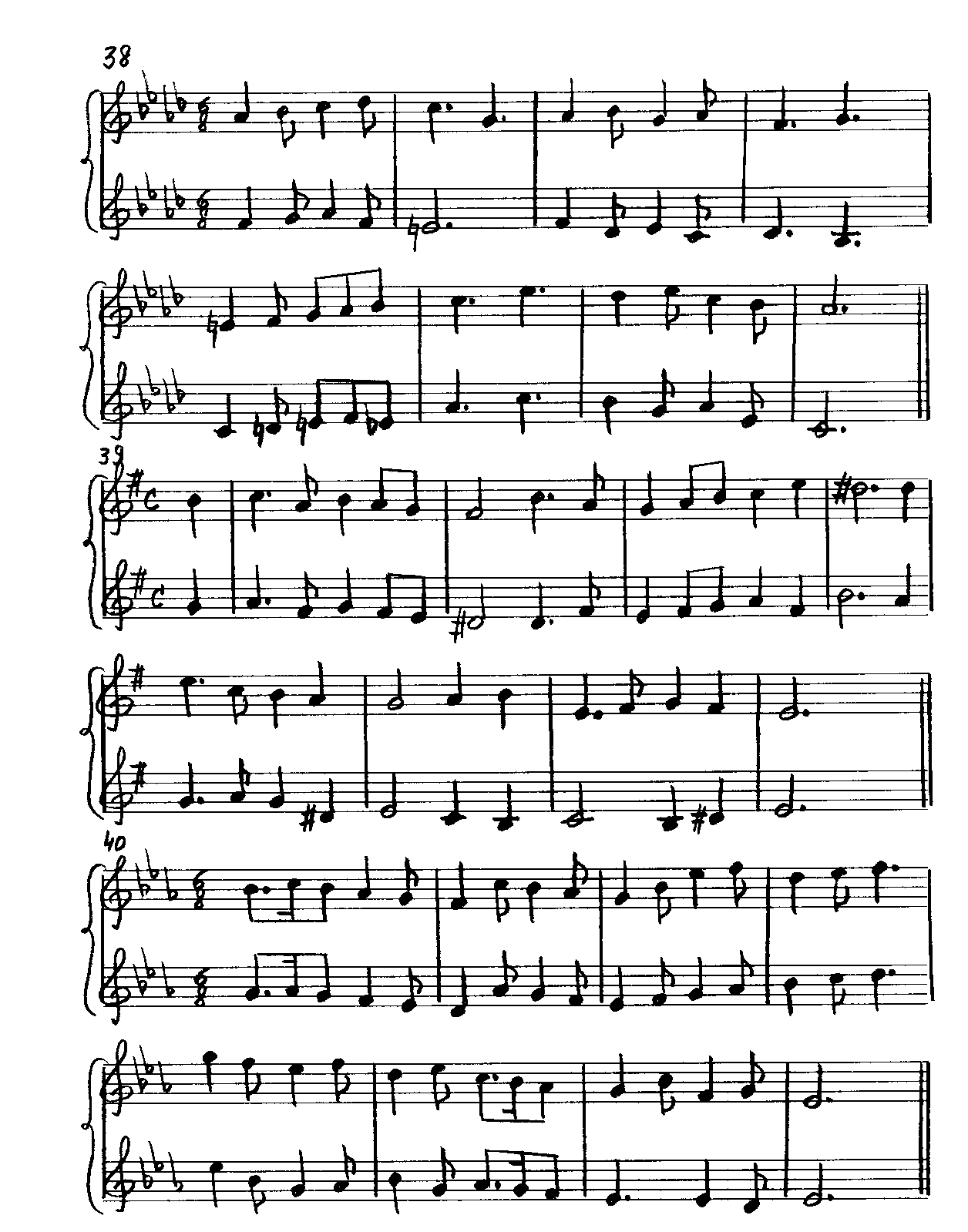 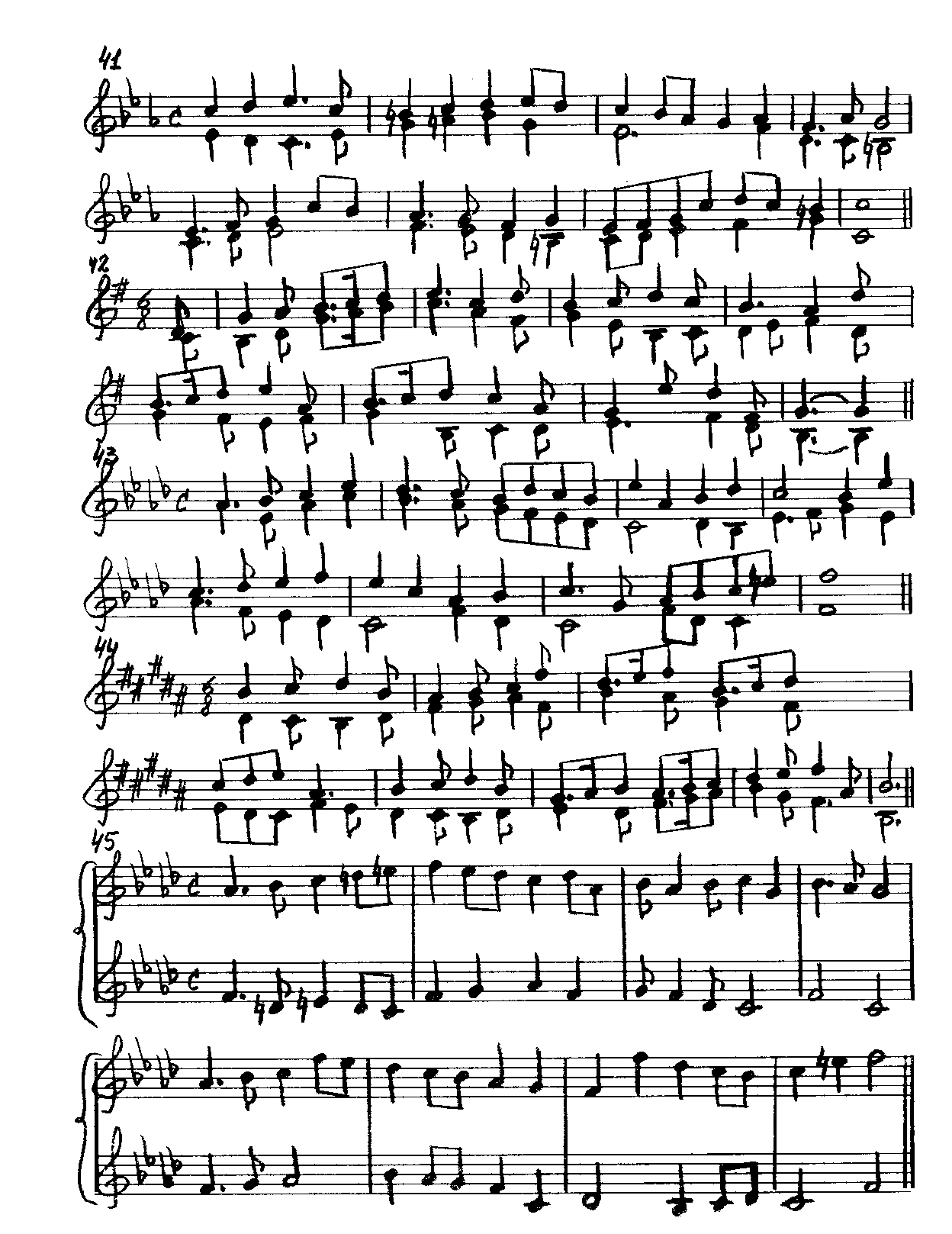 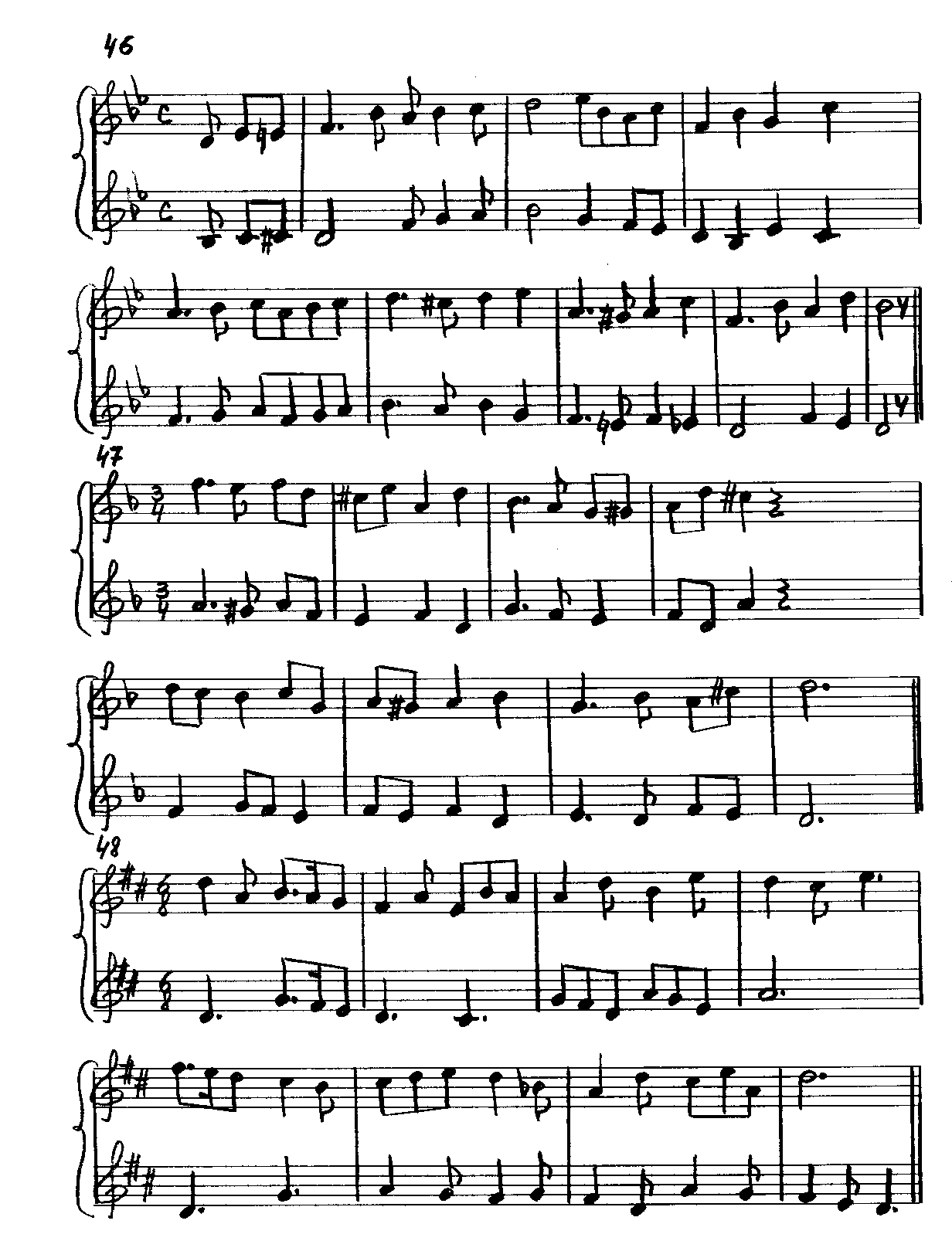 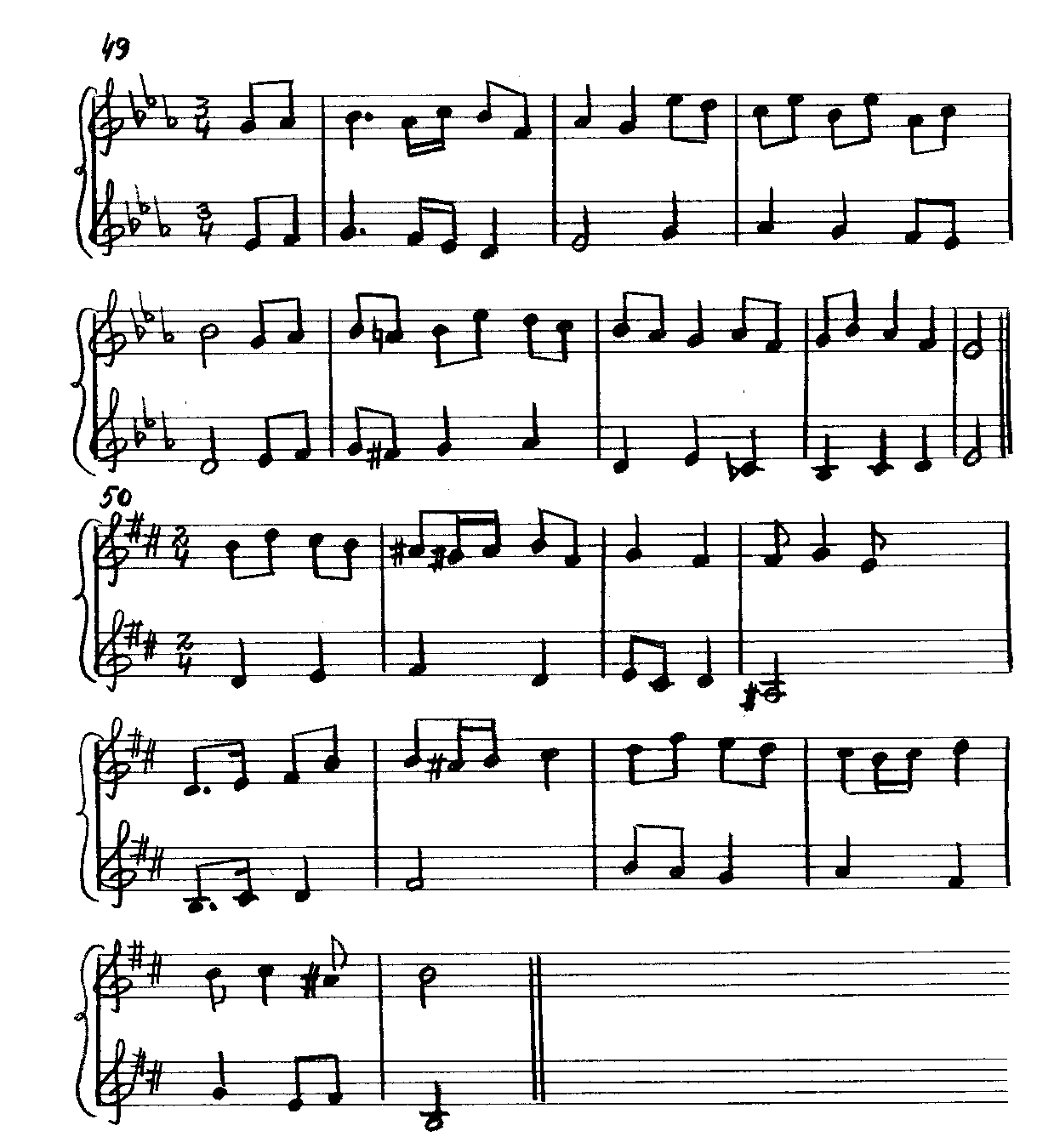 СЕДЬМОЙ  КЛАСС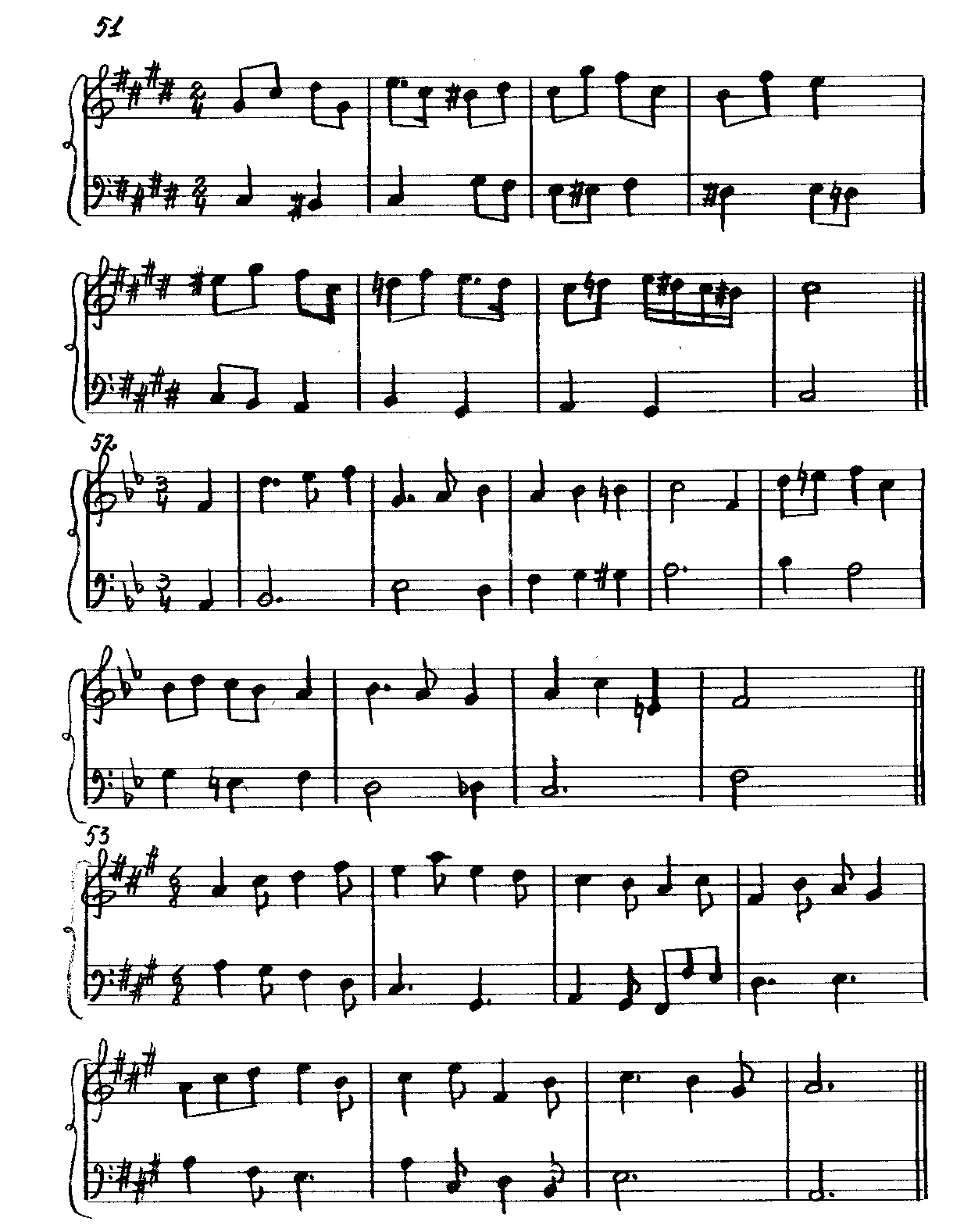 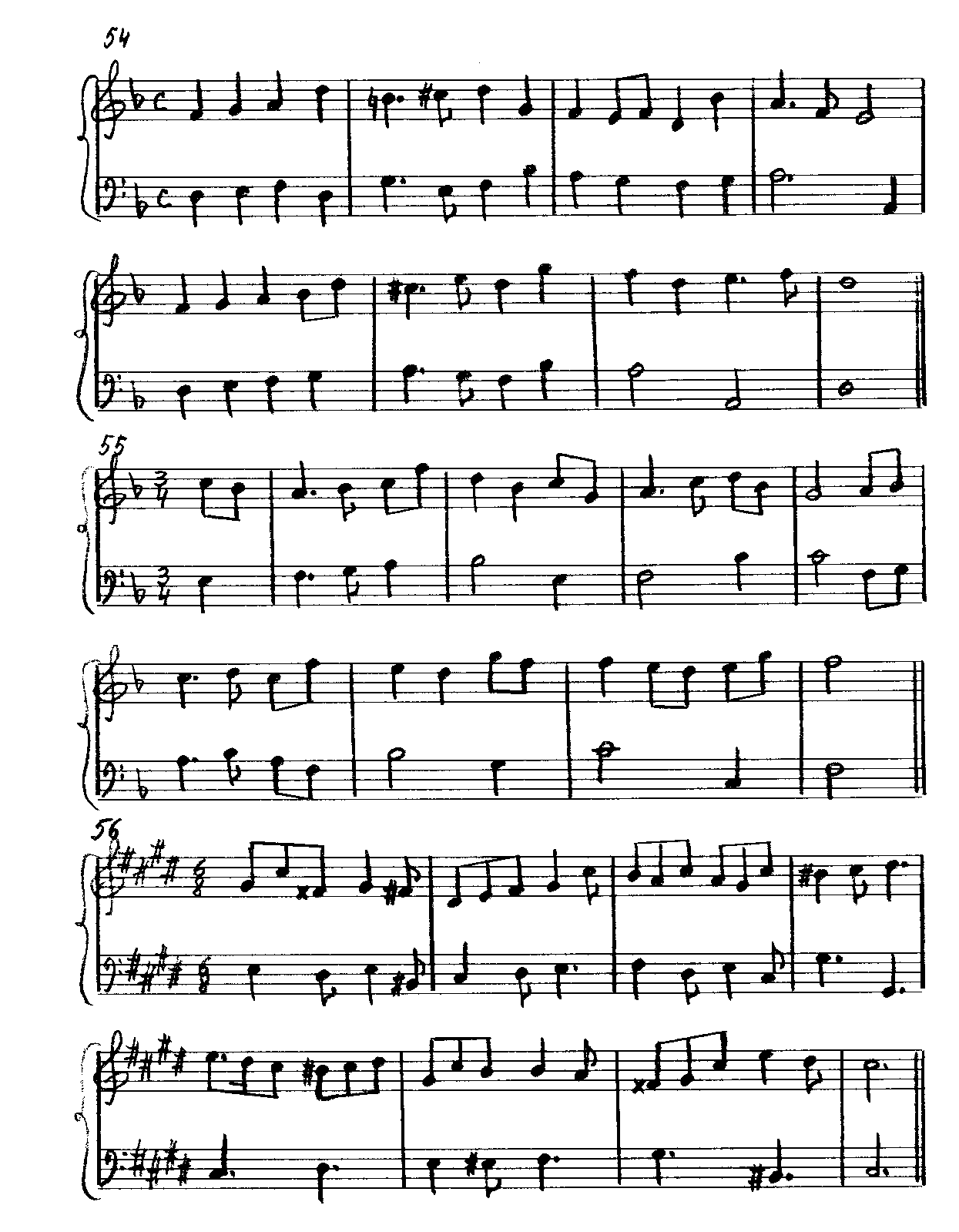 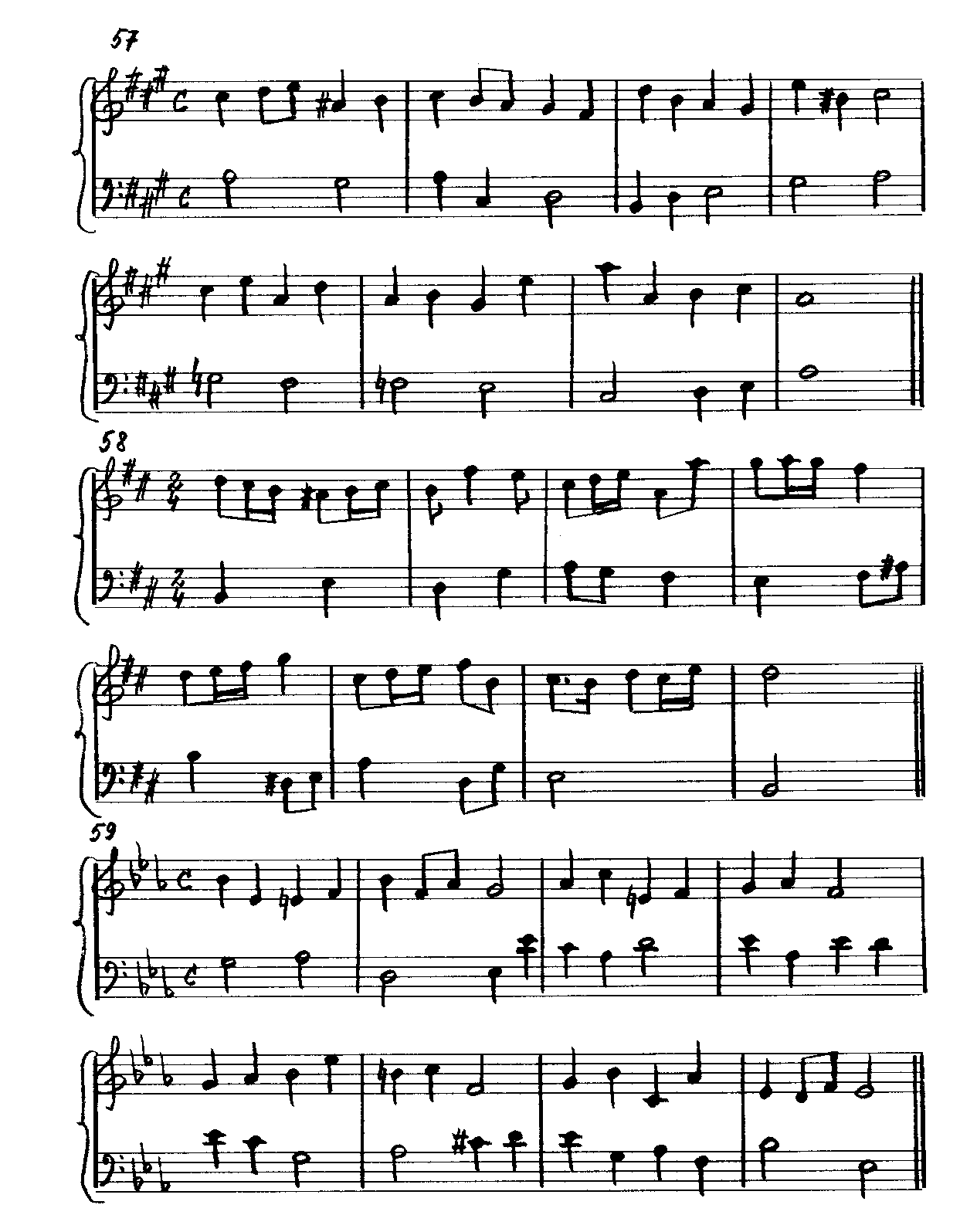 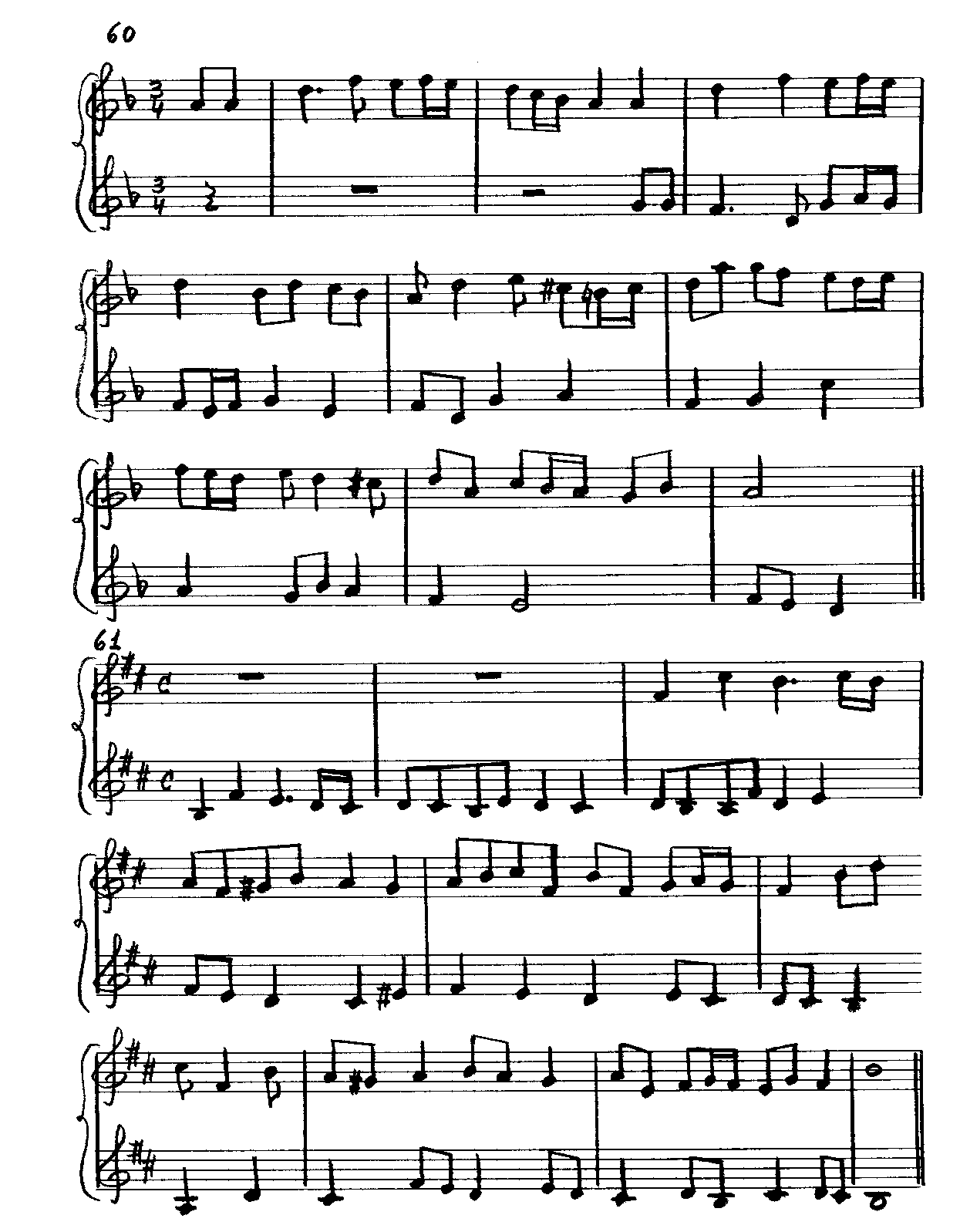 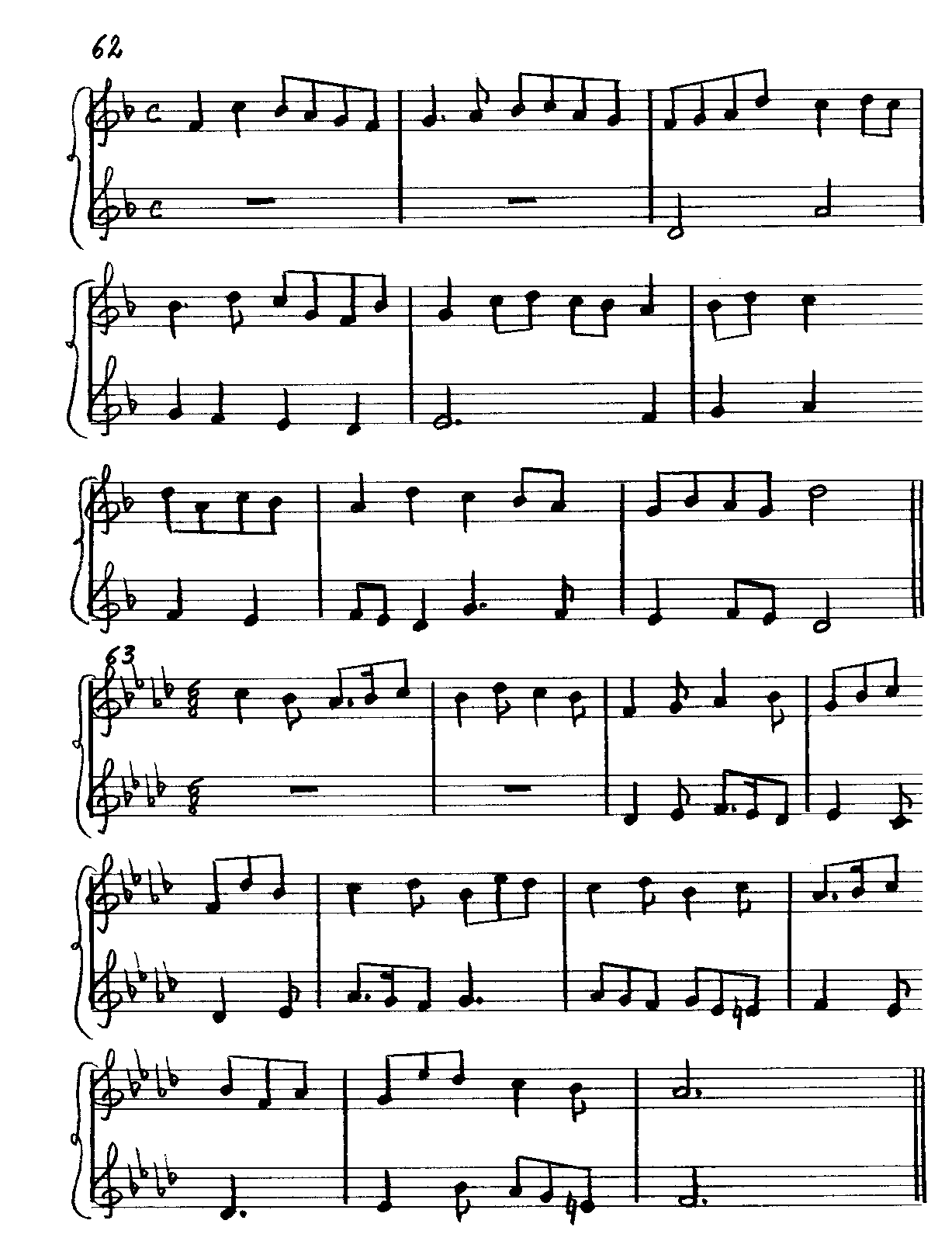 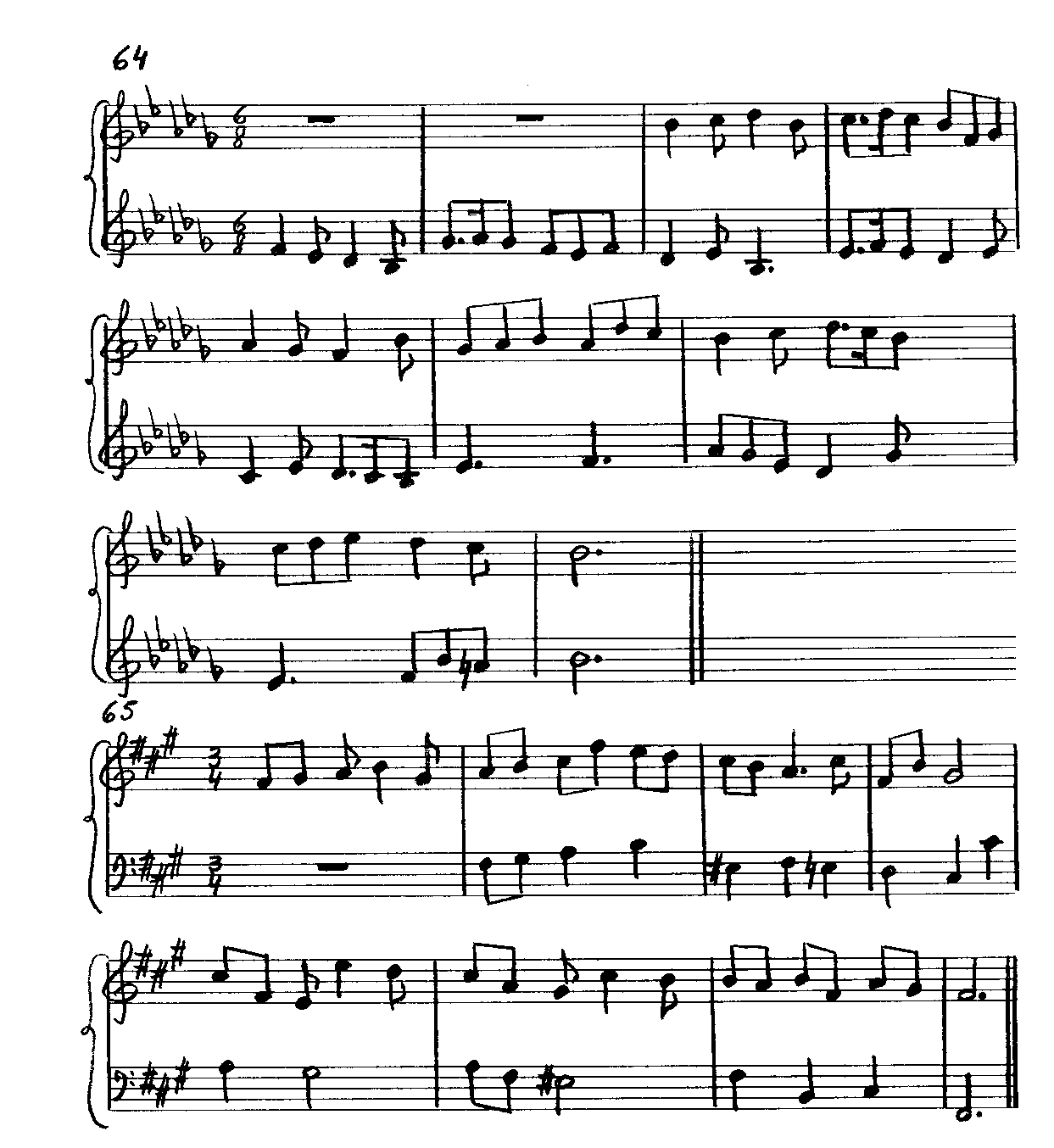 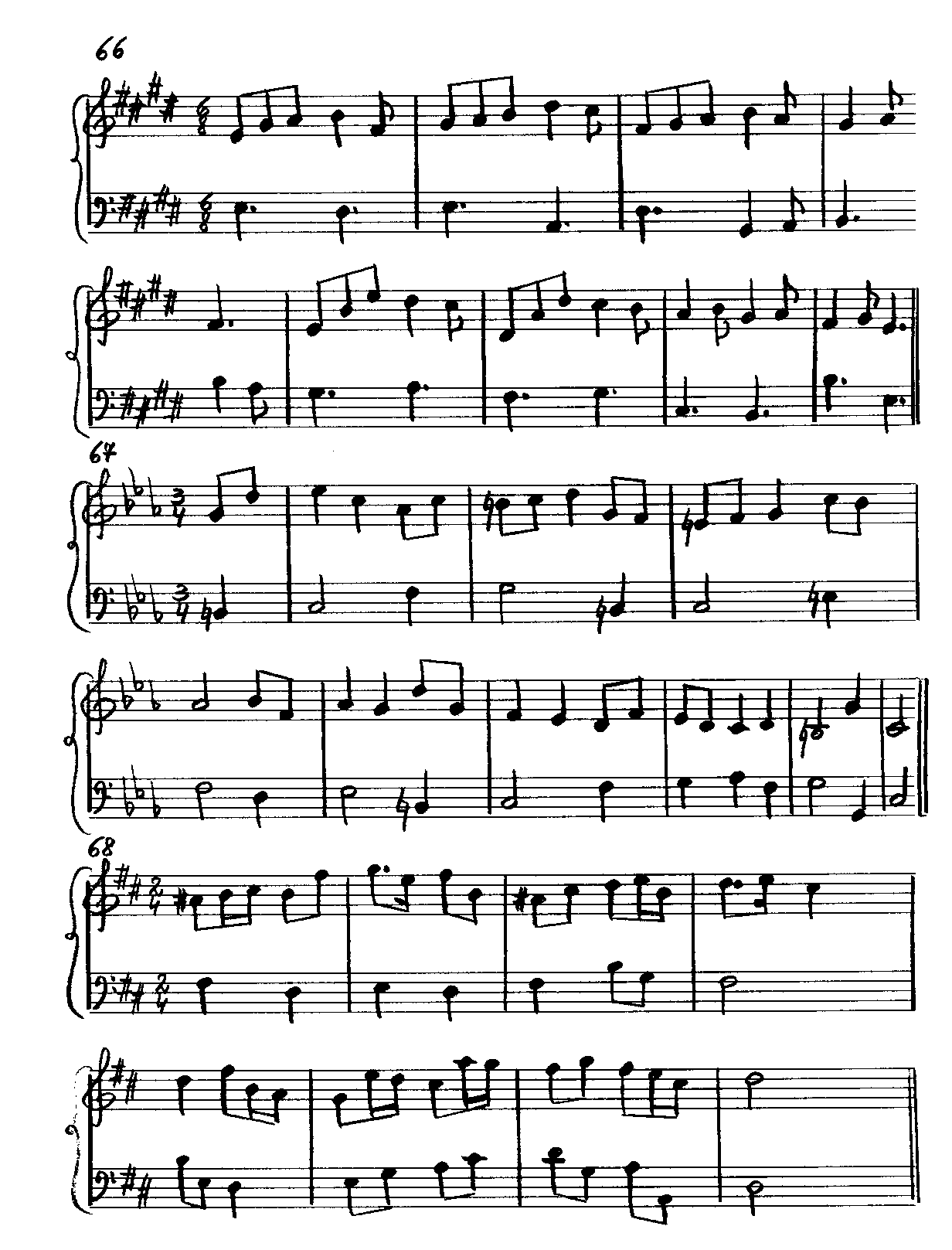 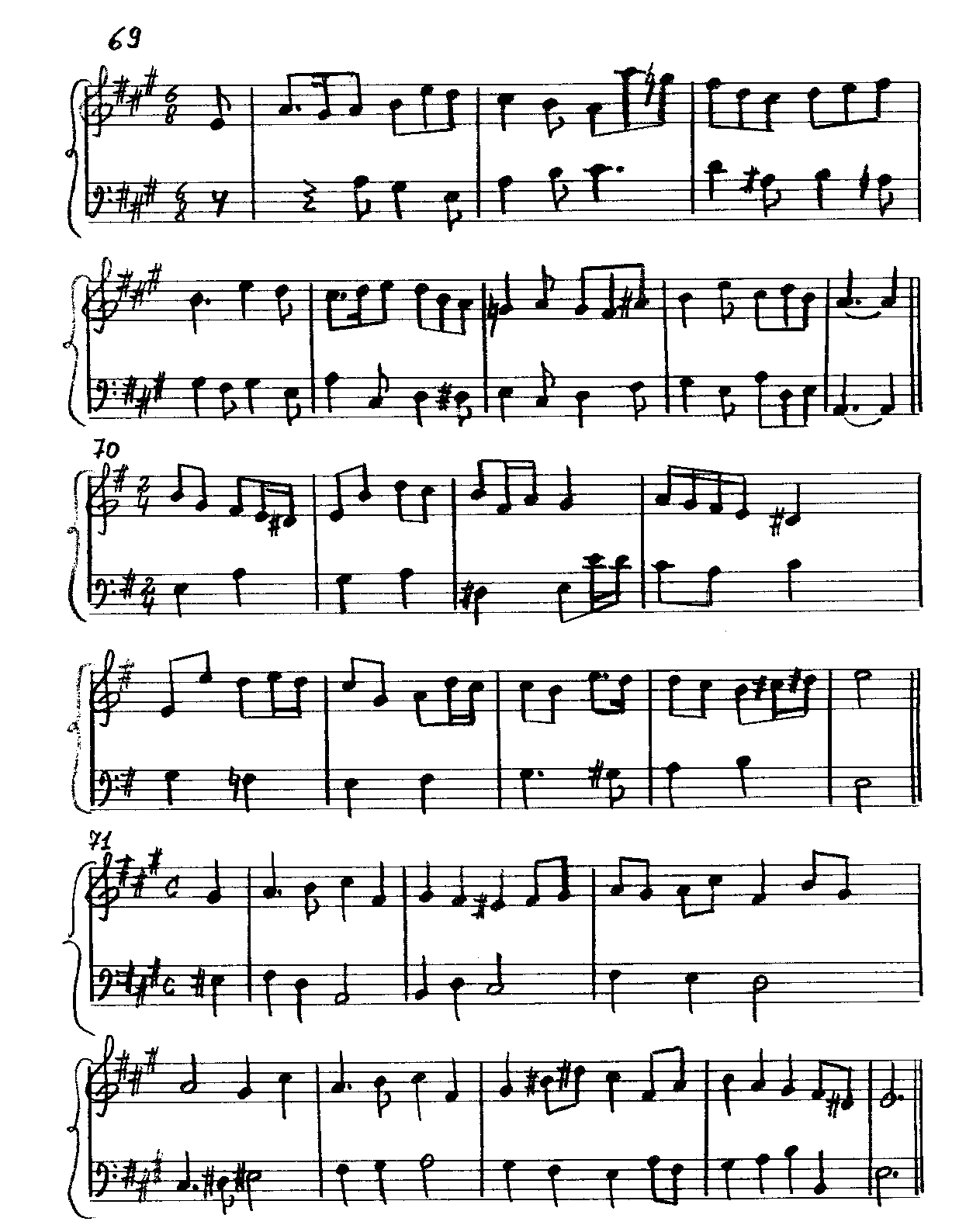 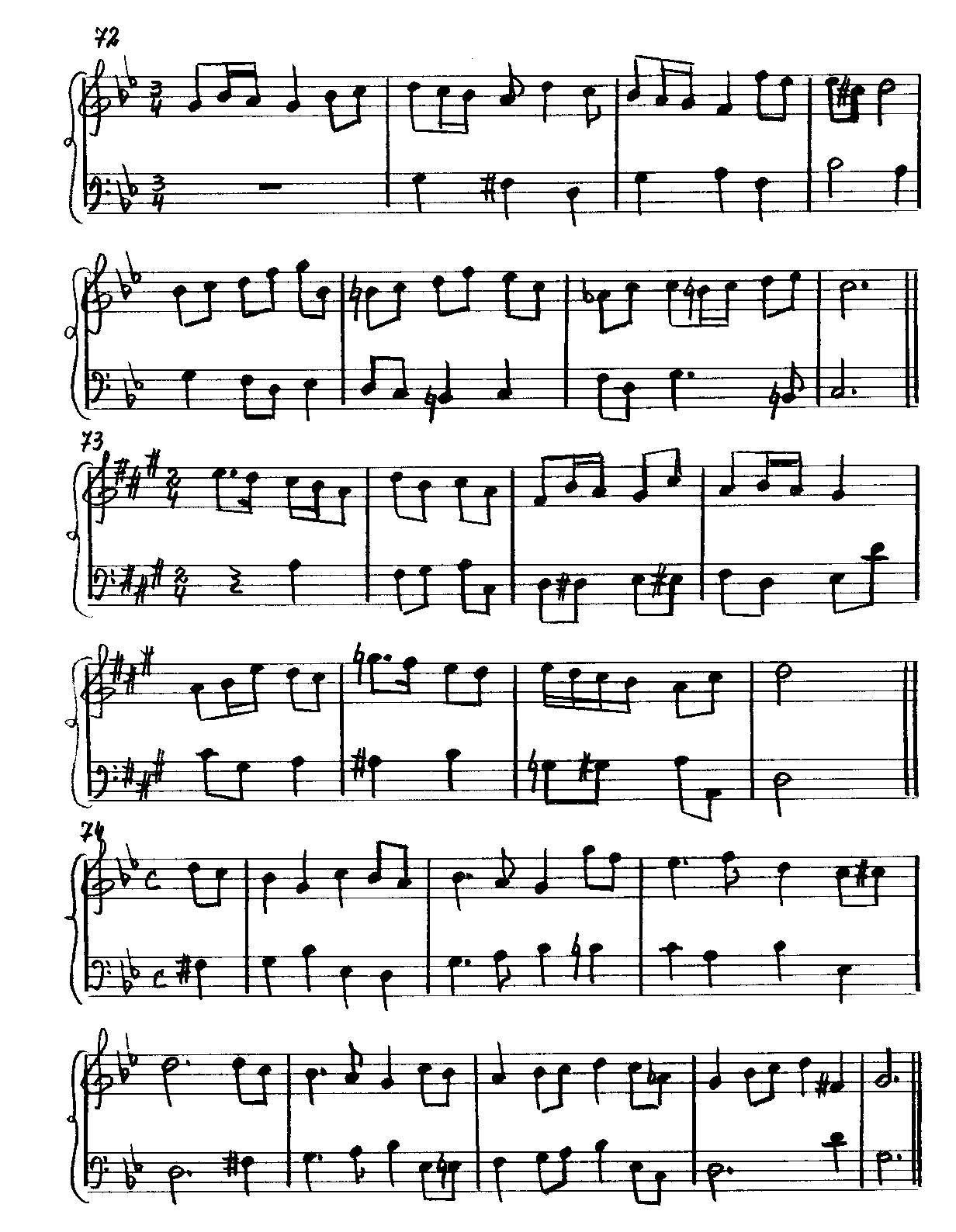 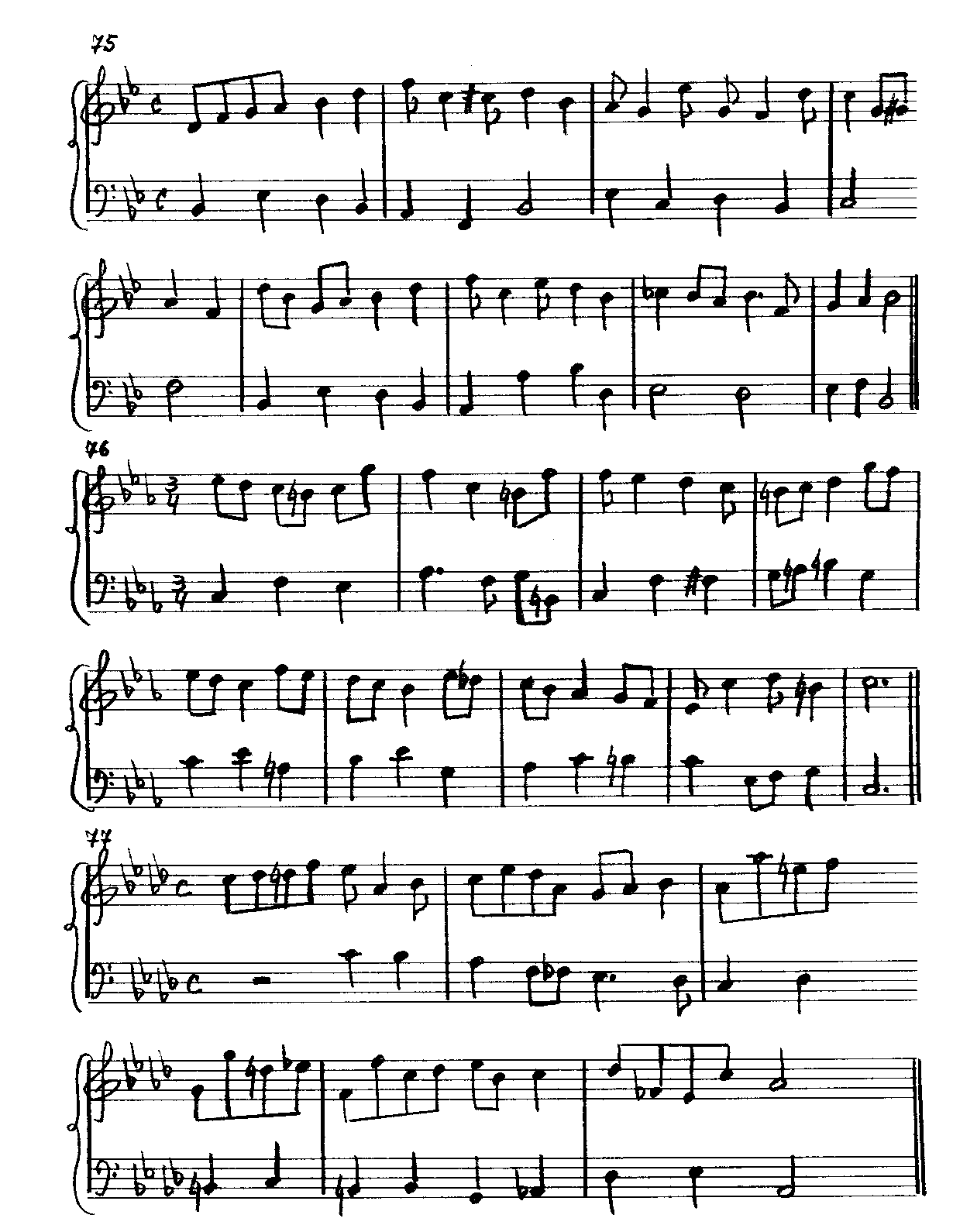 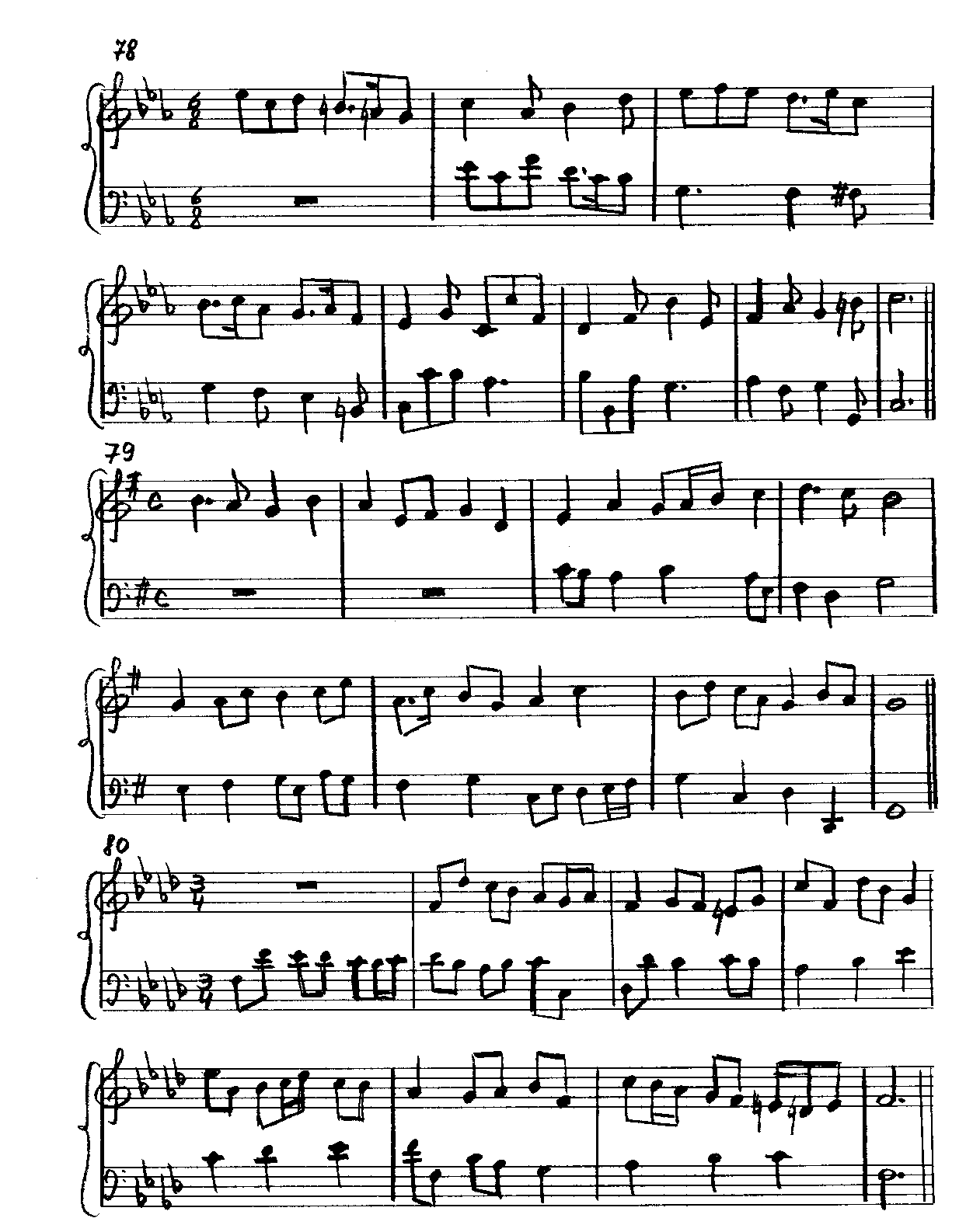 ВОСЬМОЙ  КЛАСС 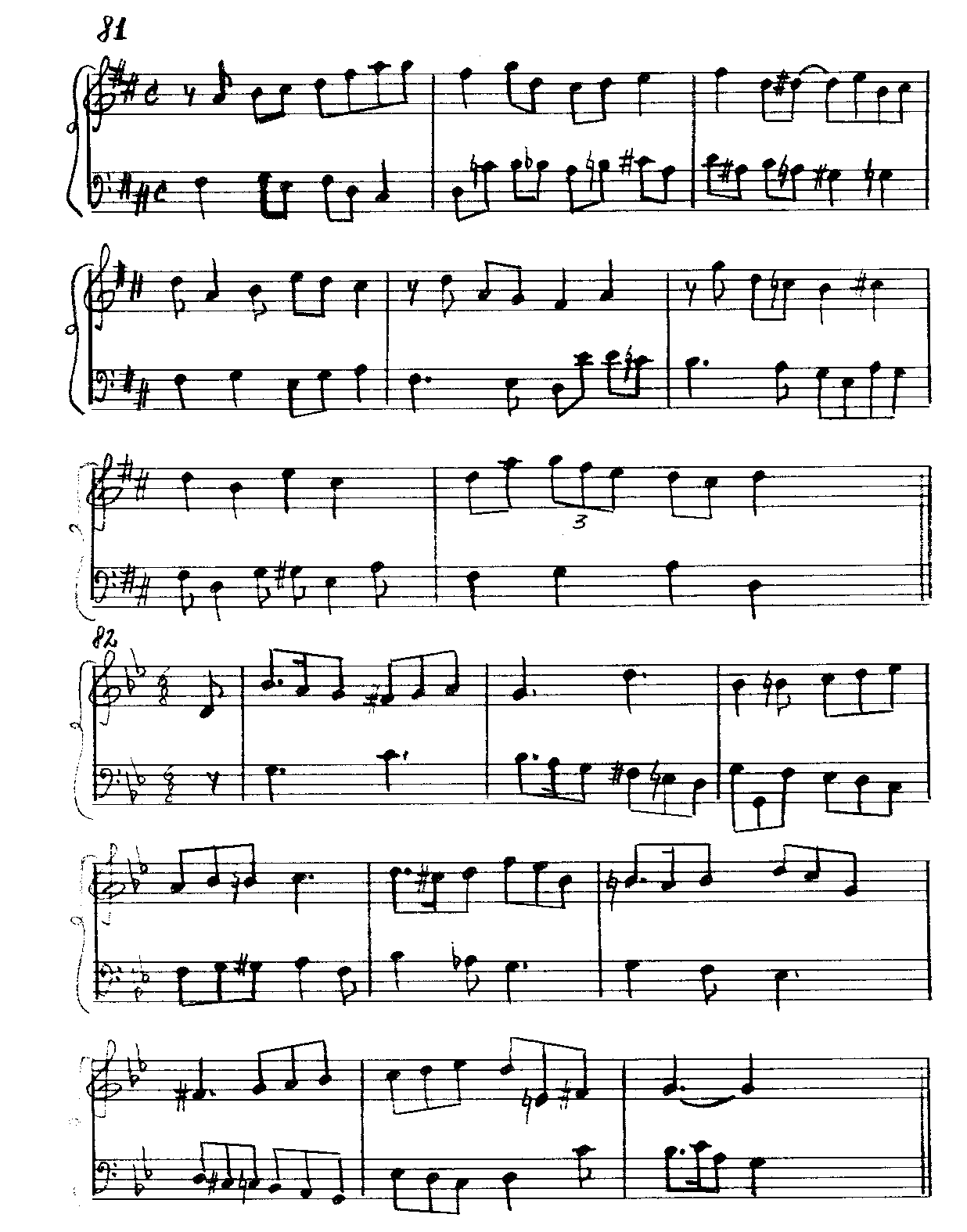 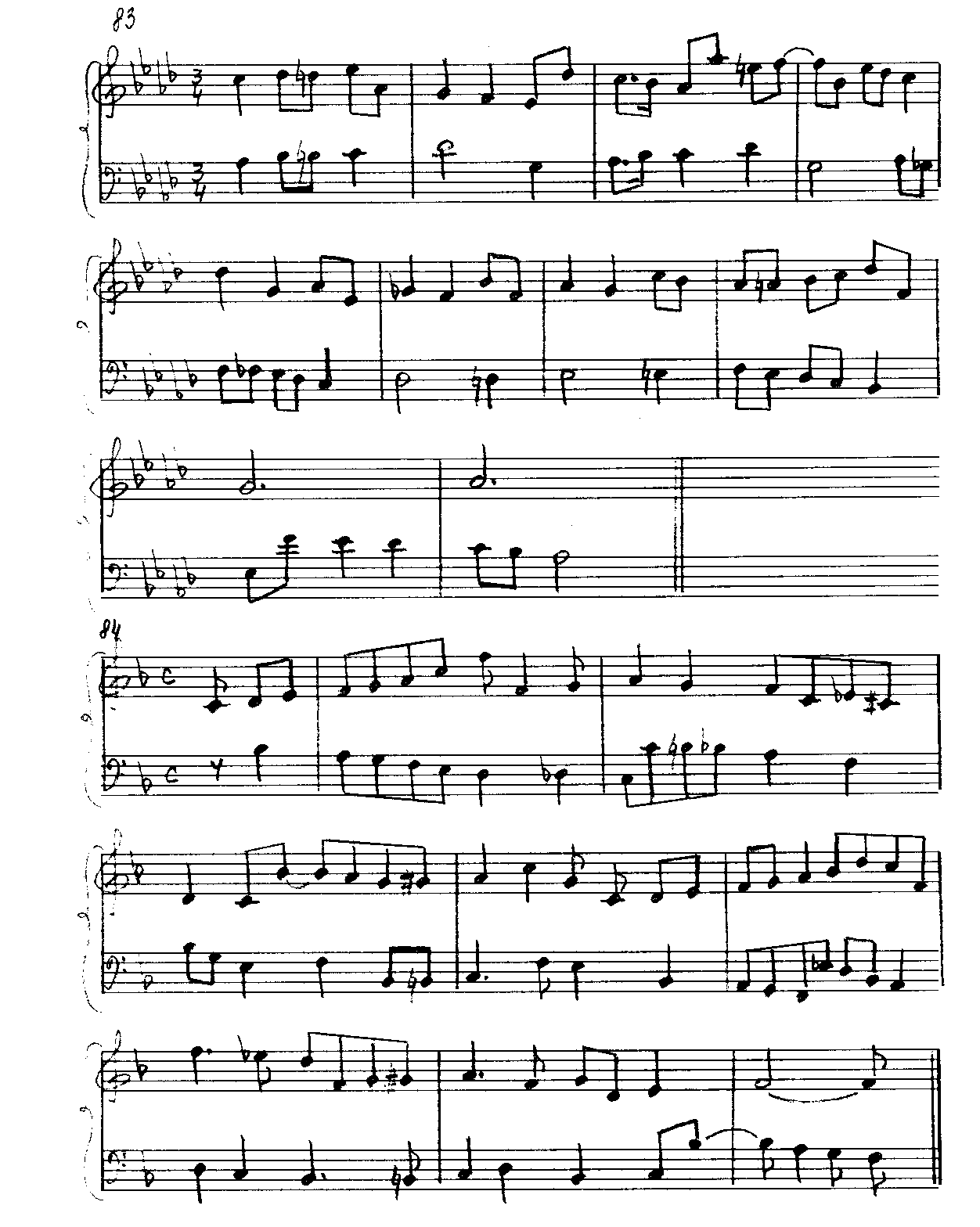 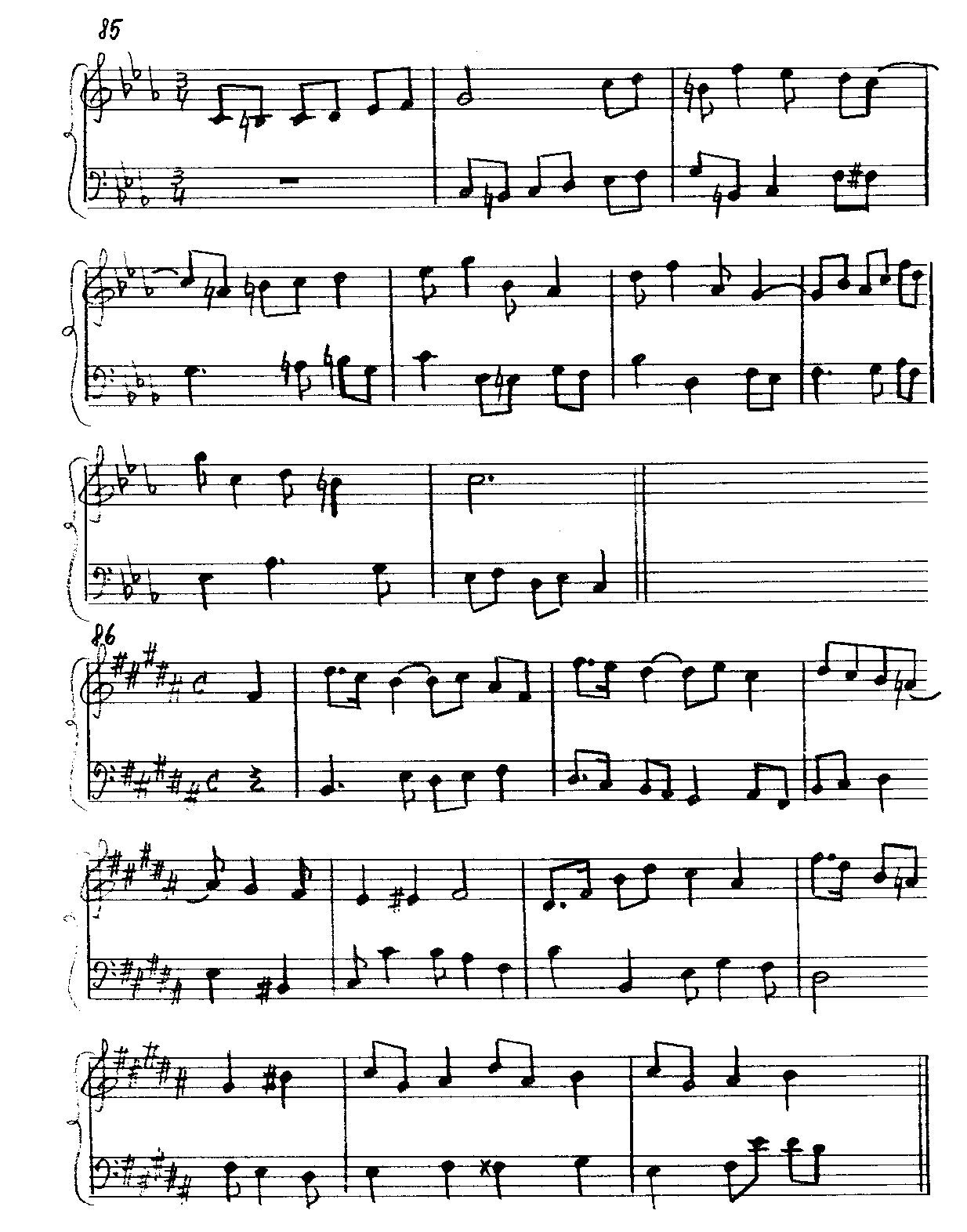 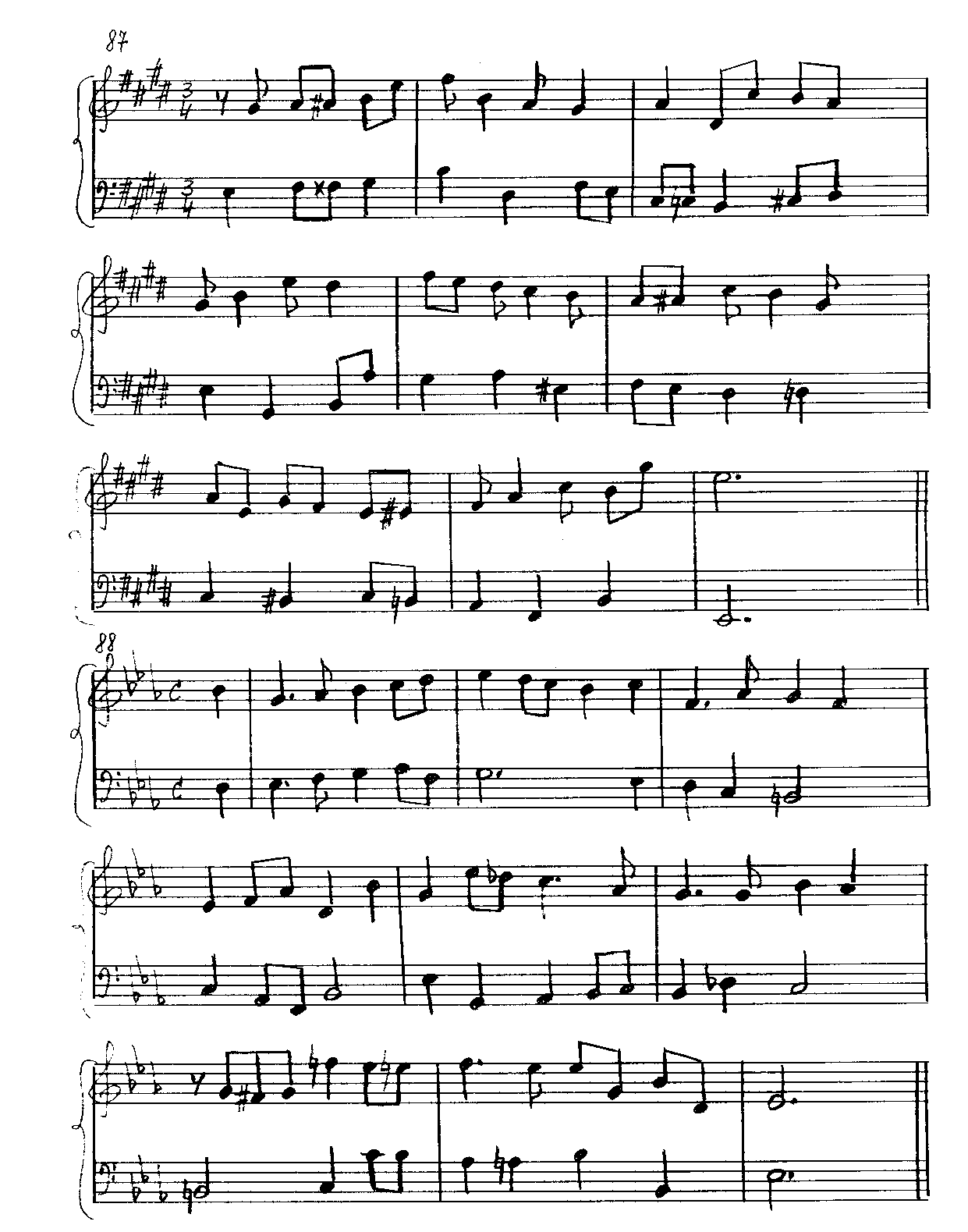 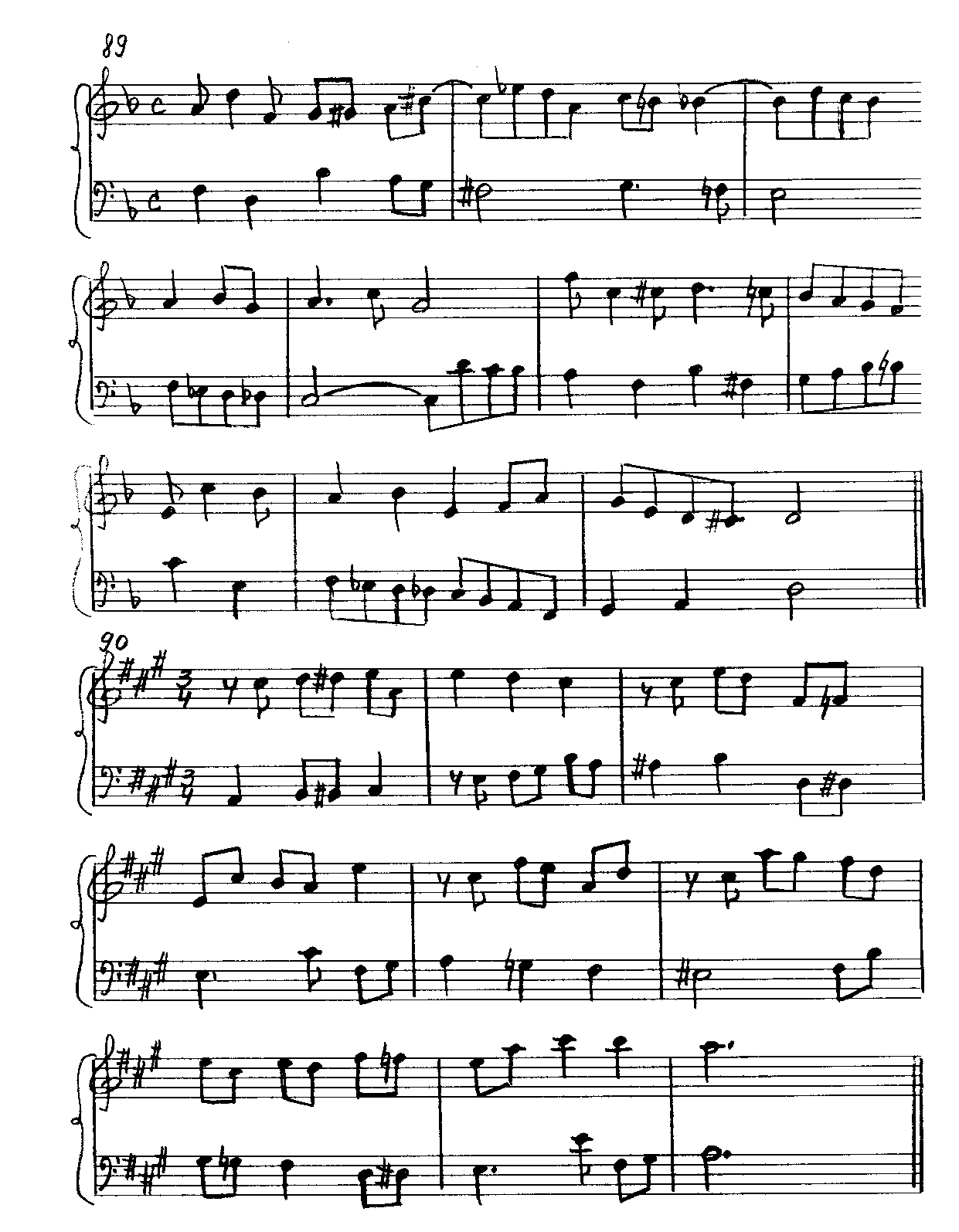 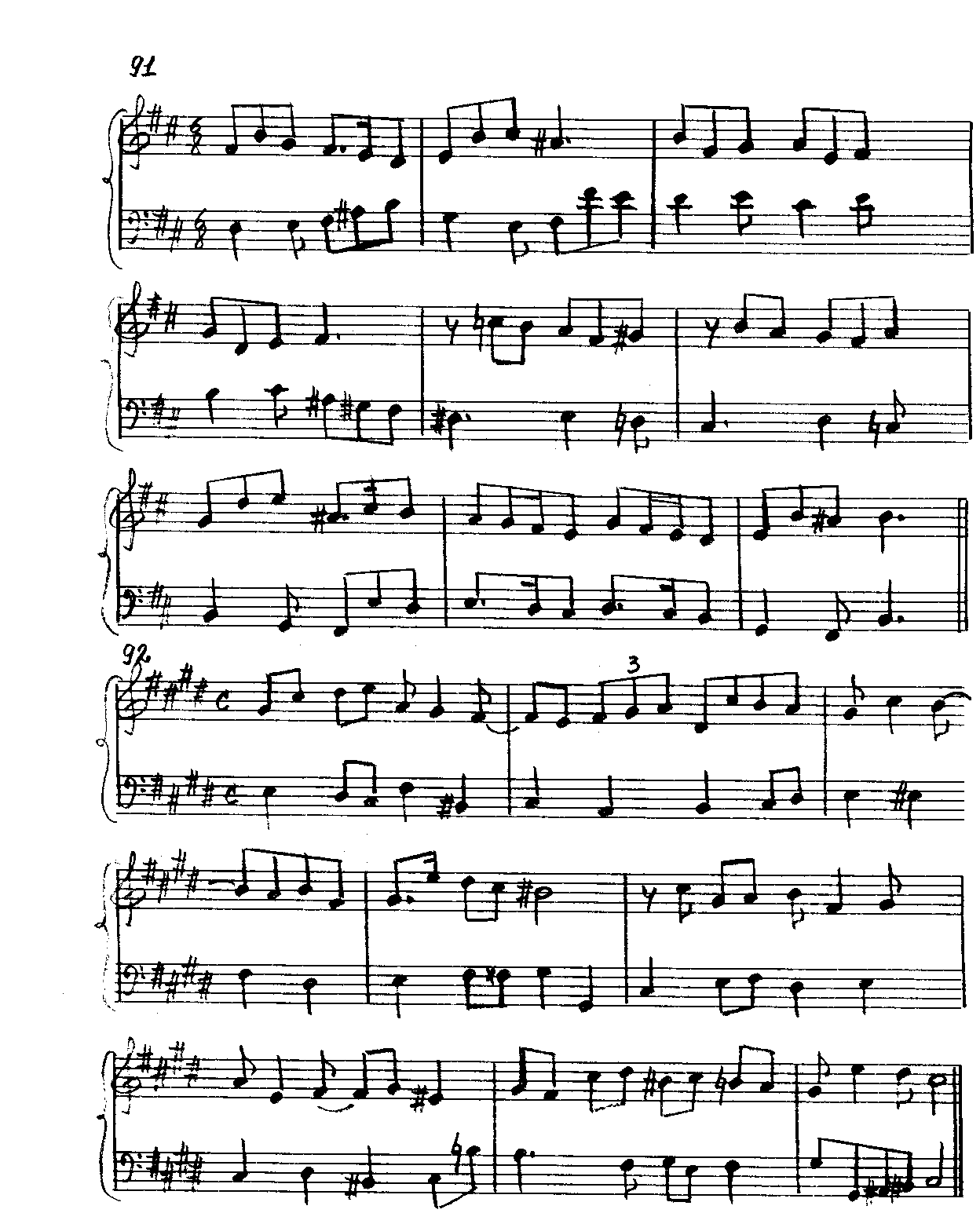 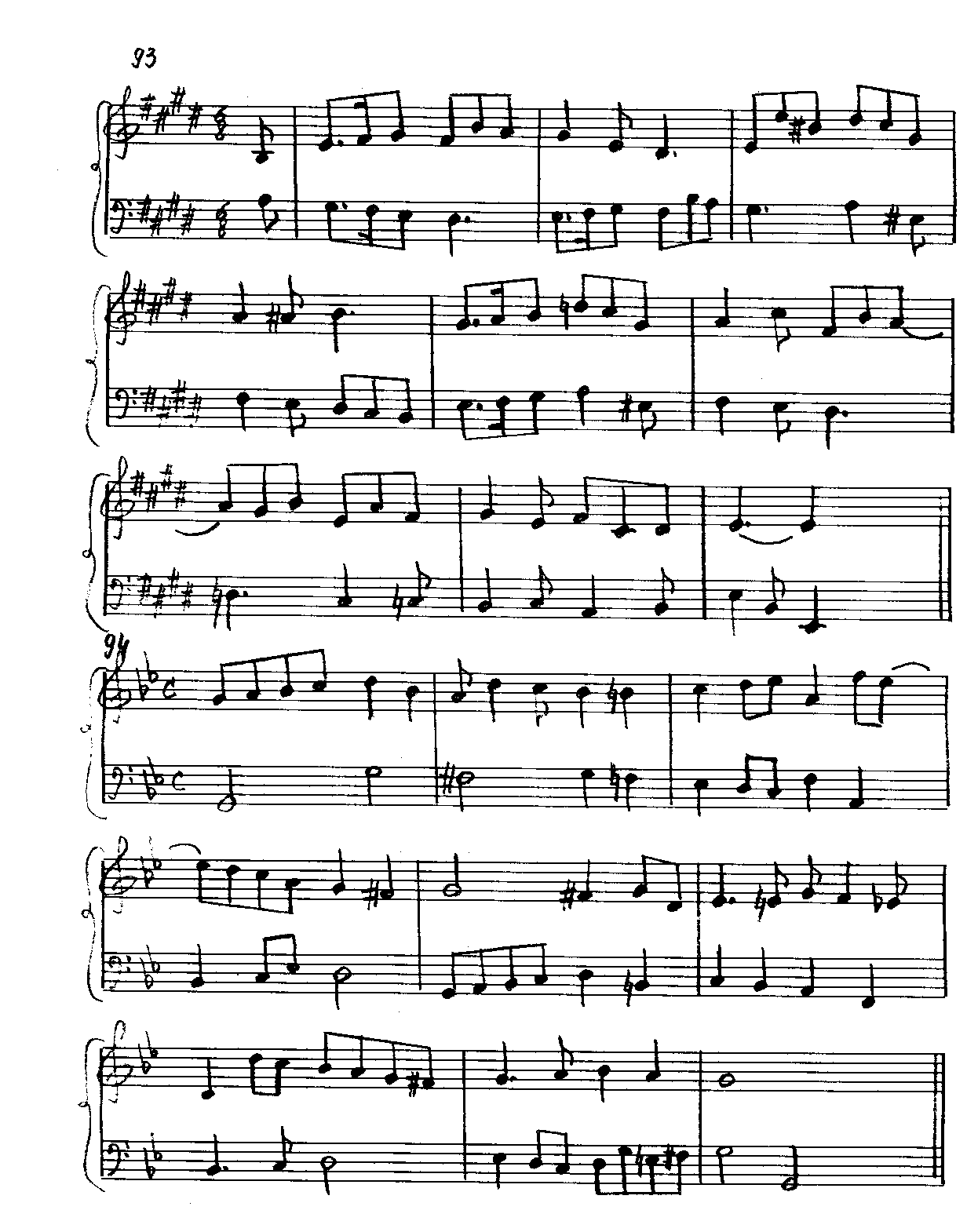 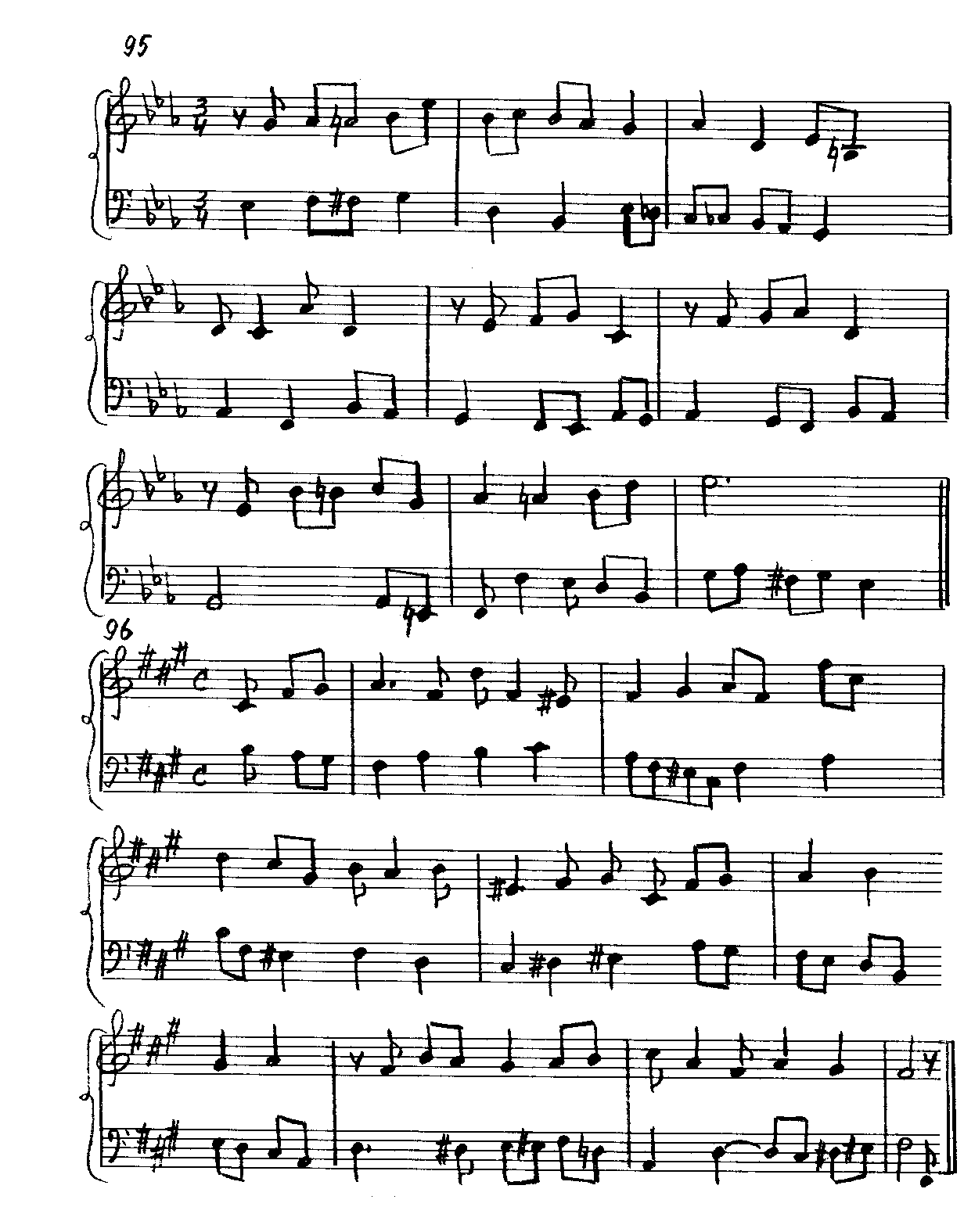 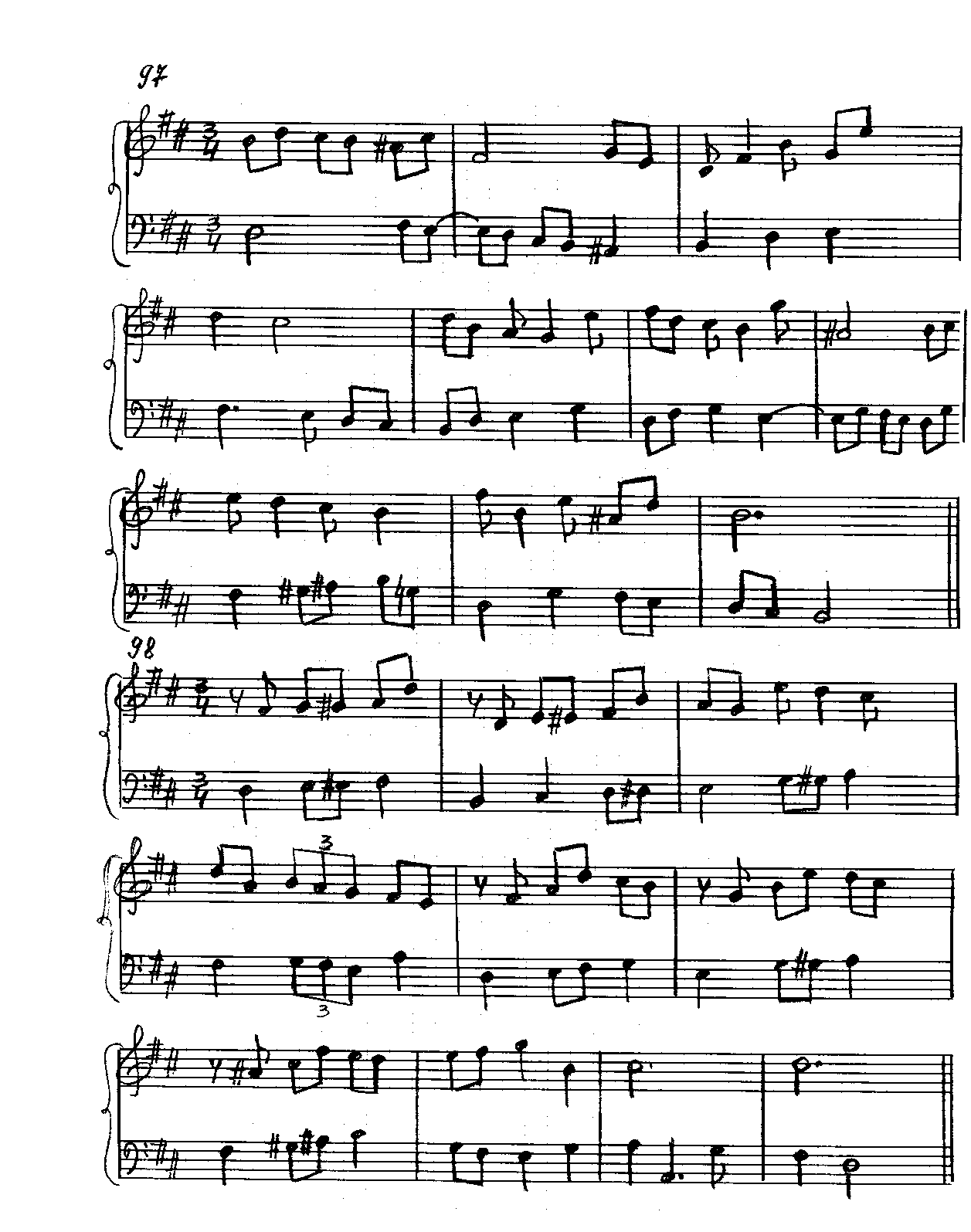 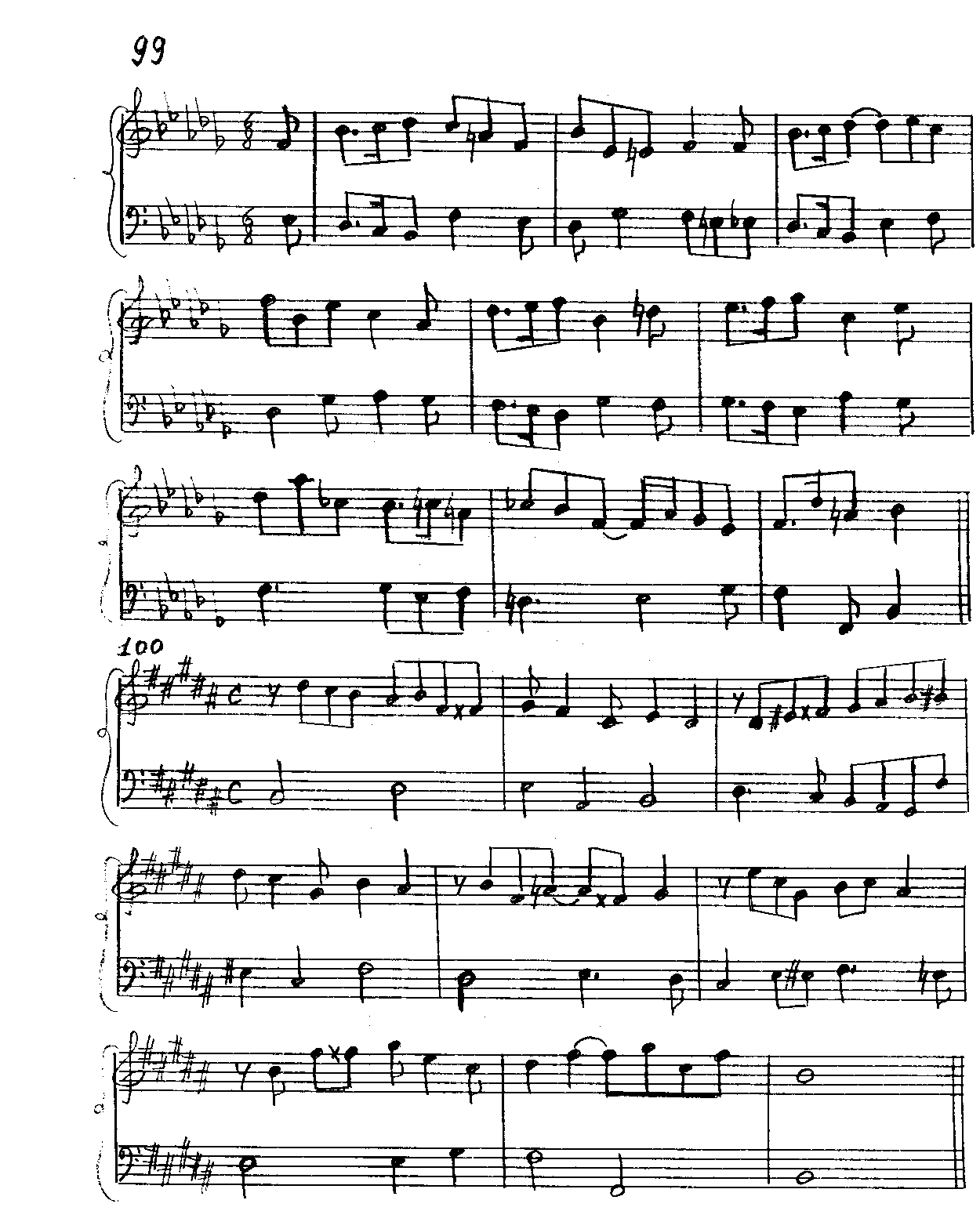 СТАРШИЕ  КЛАССЫ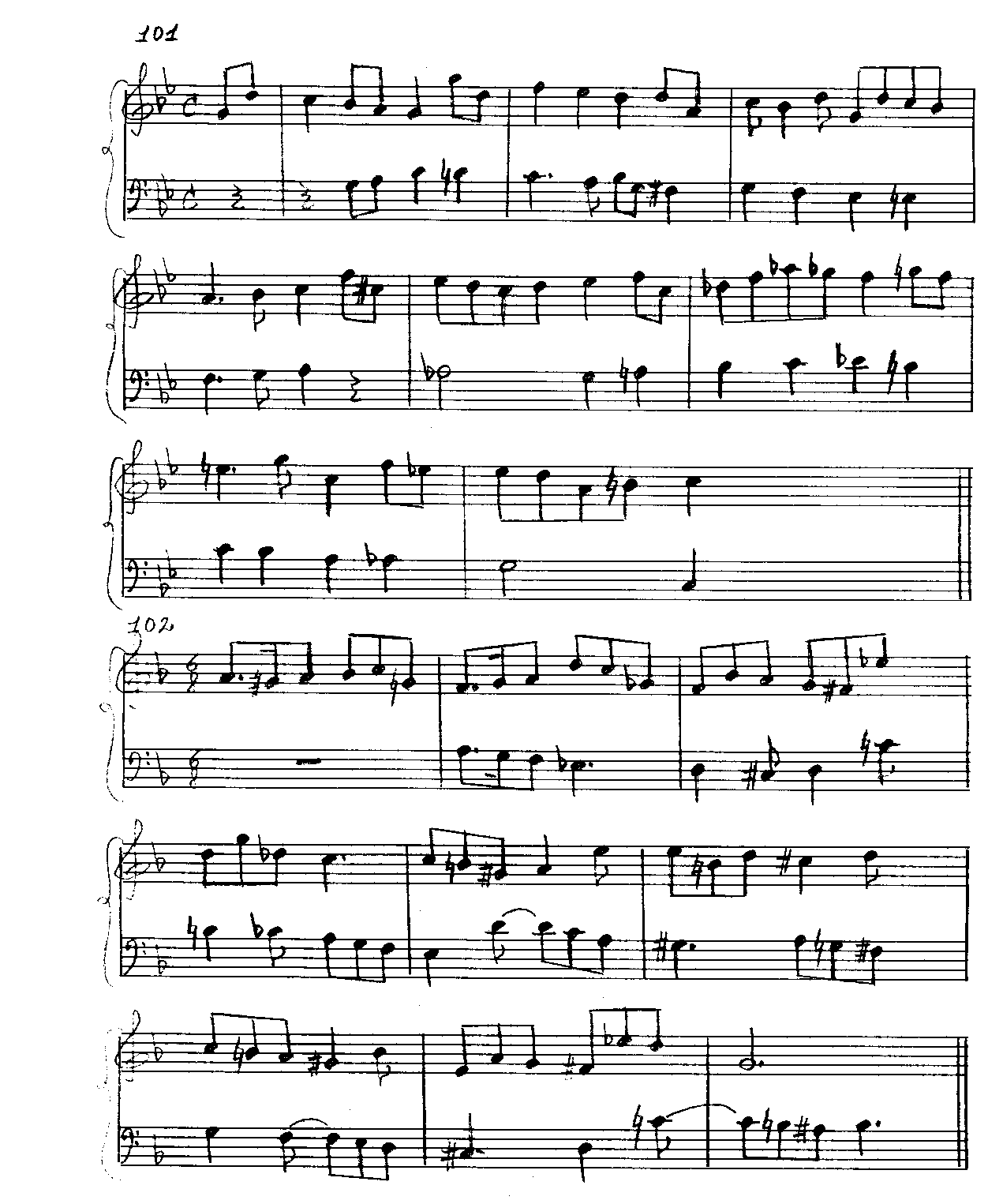 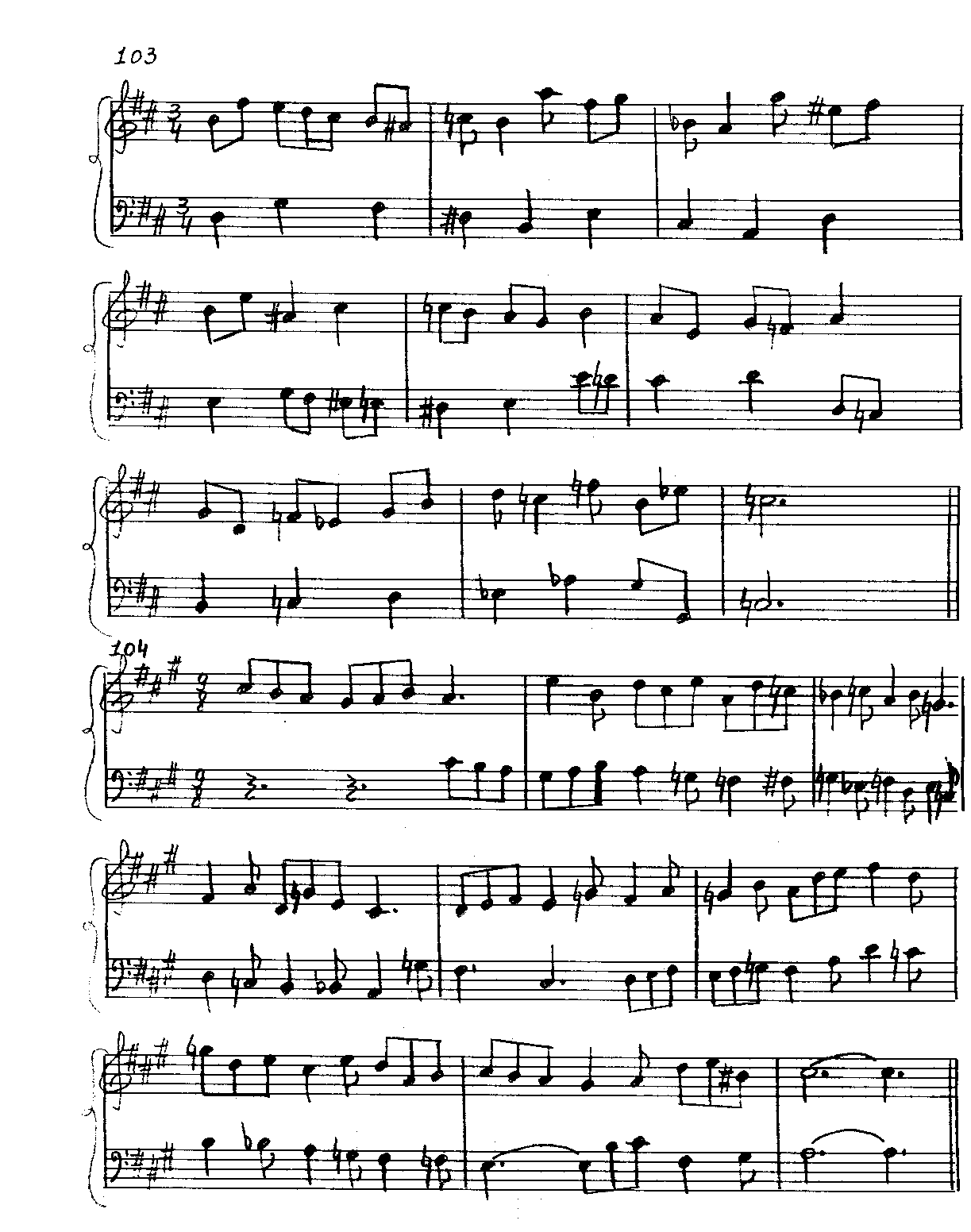 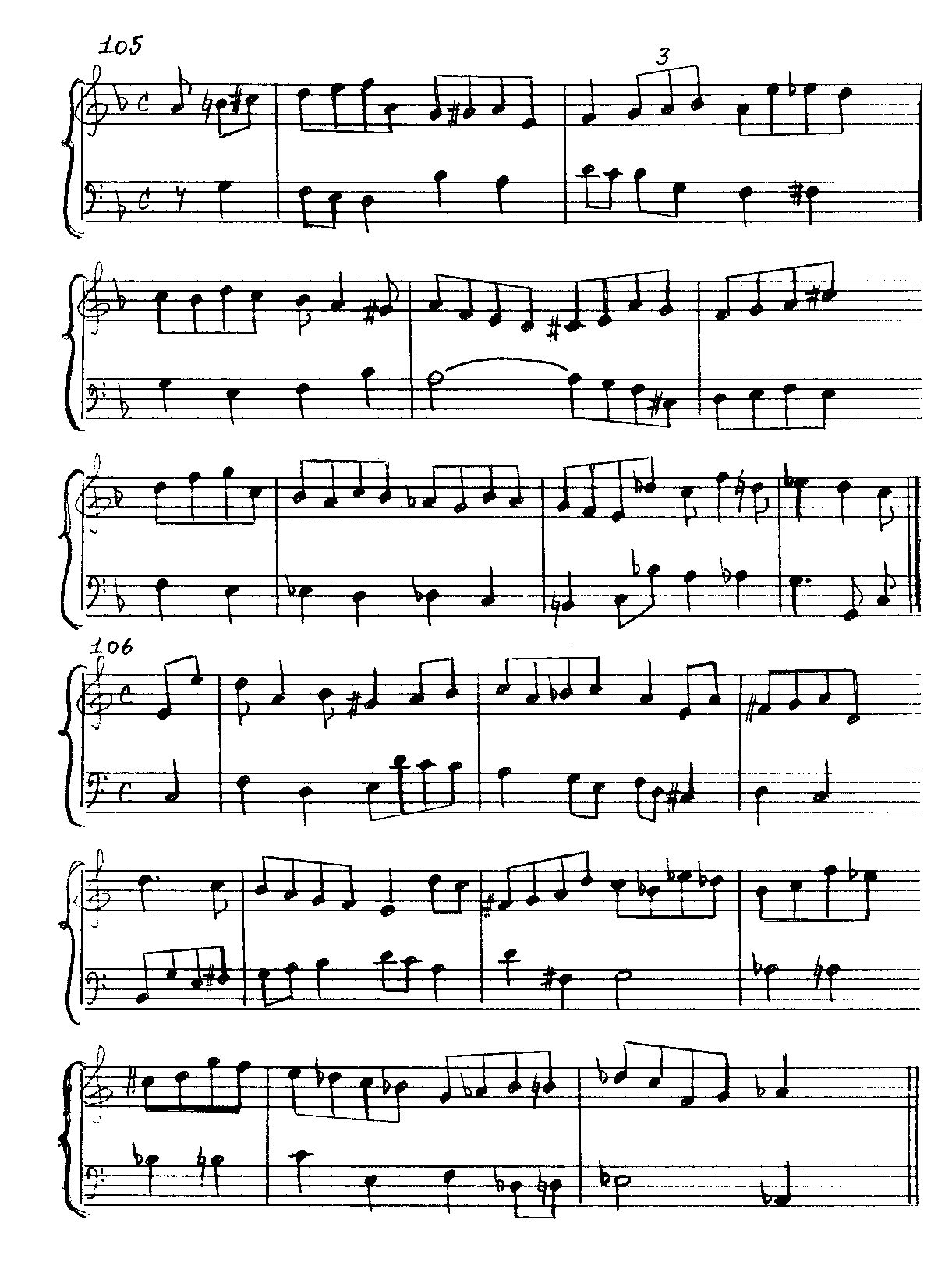 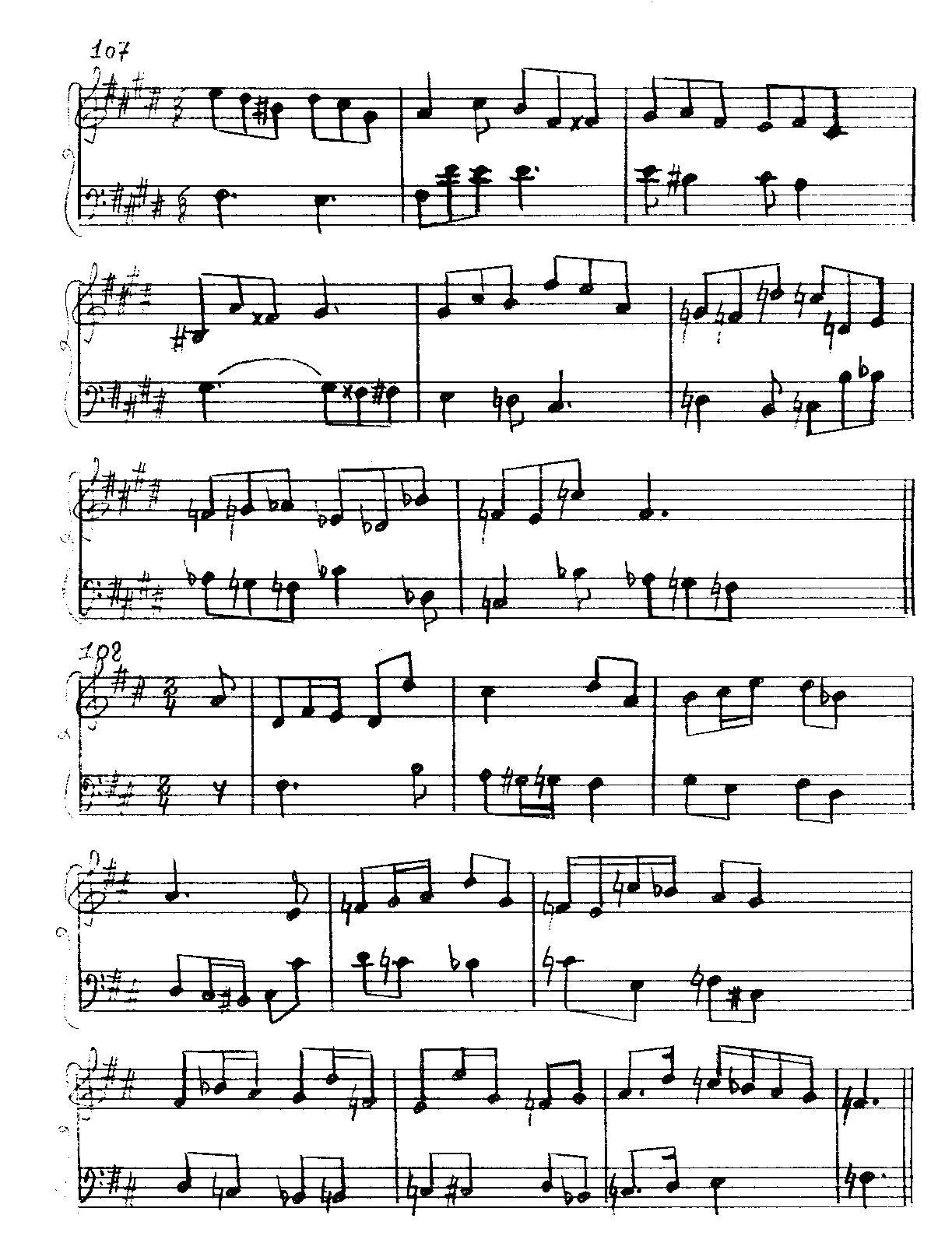 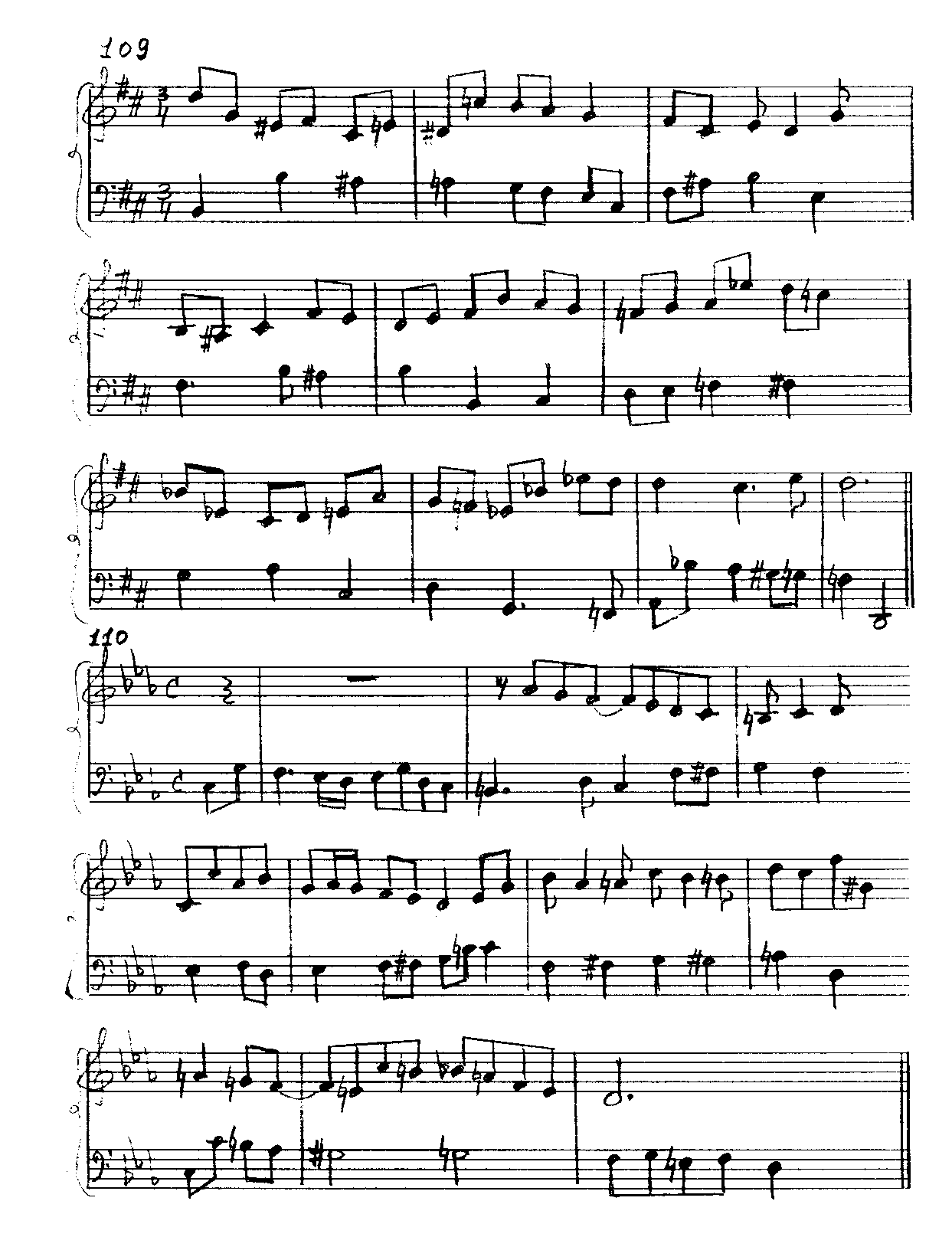 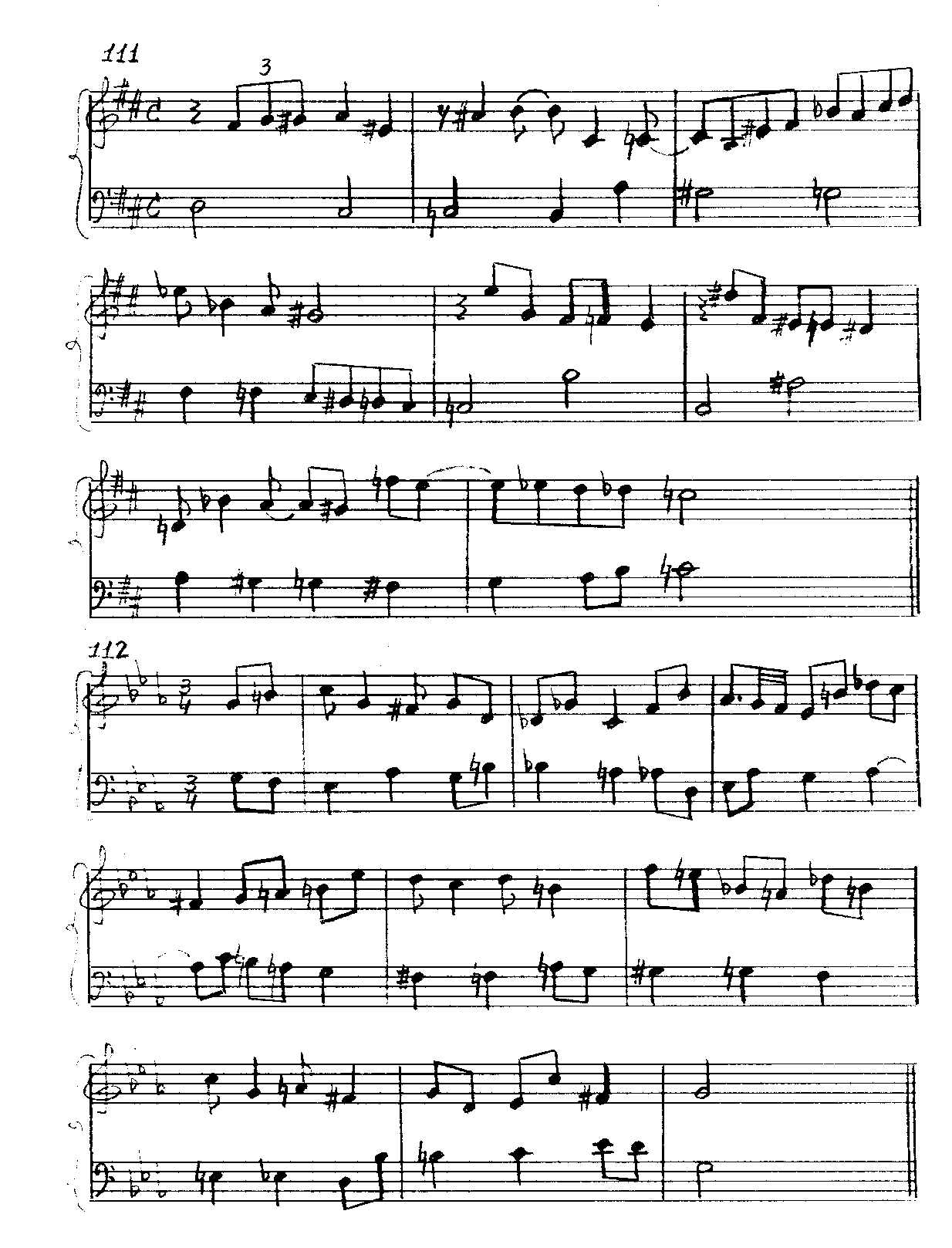 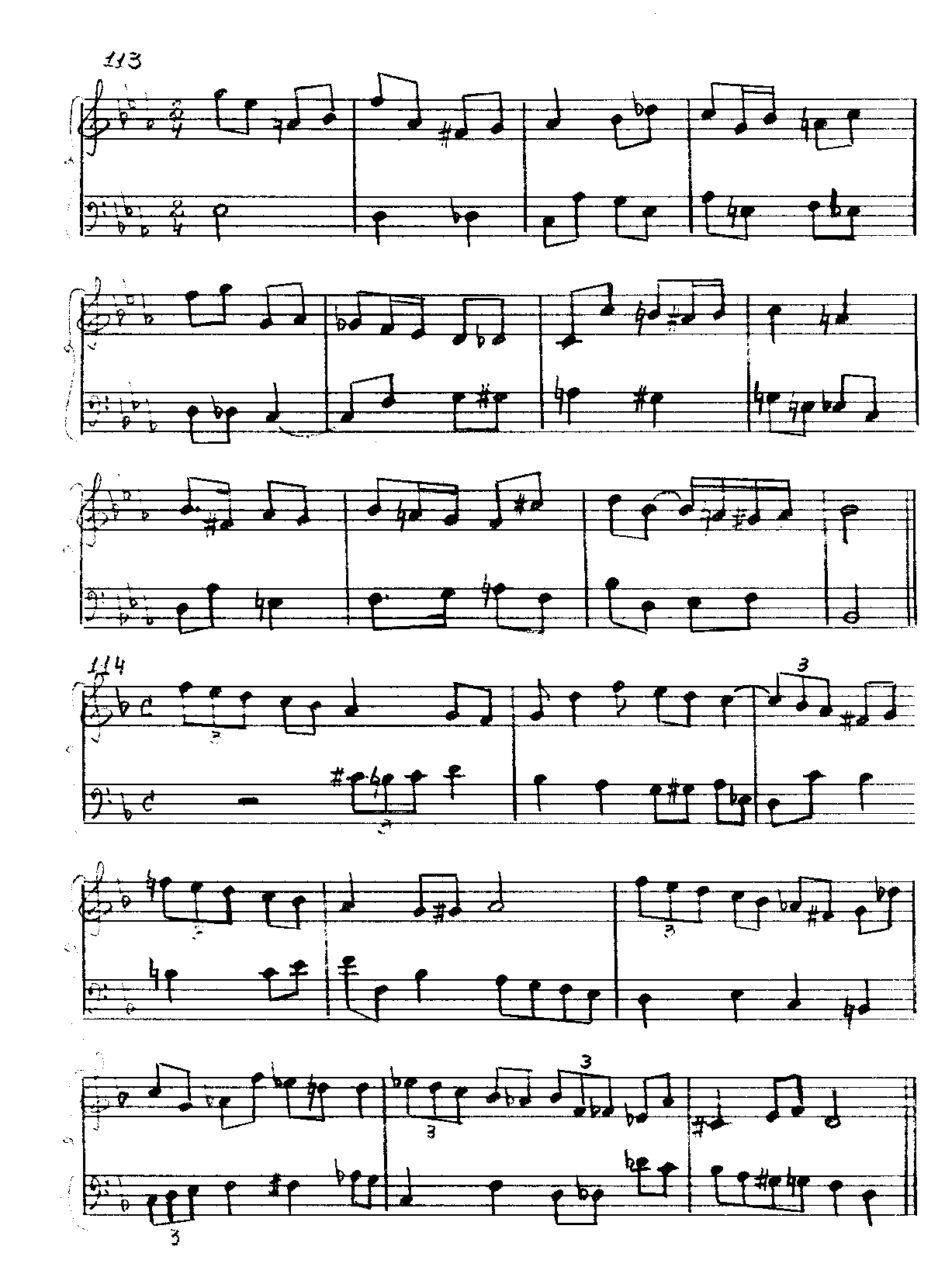 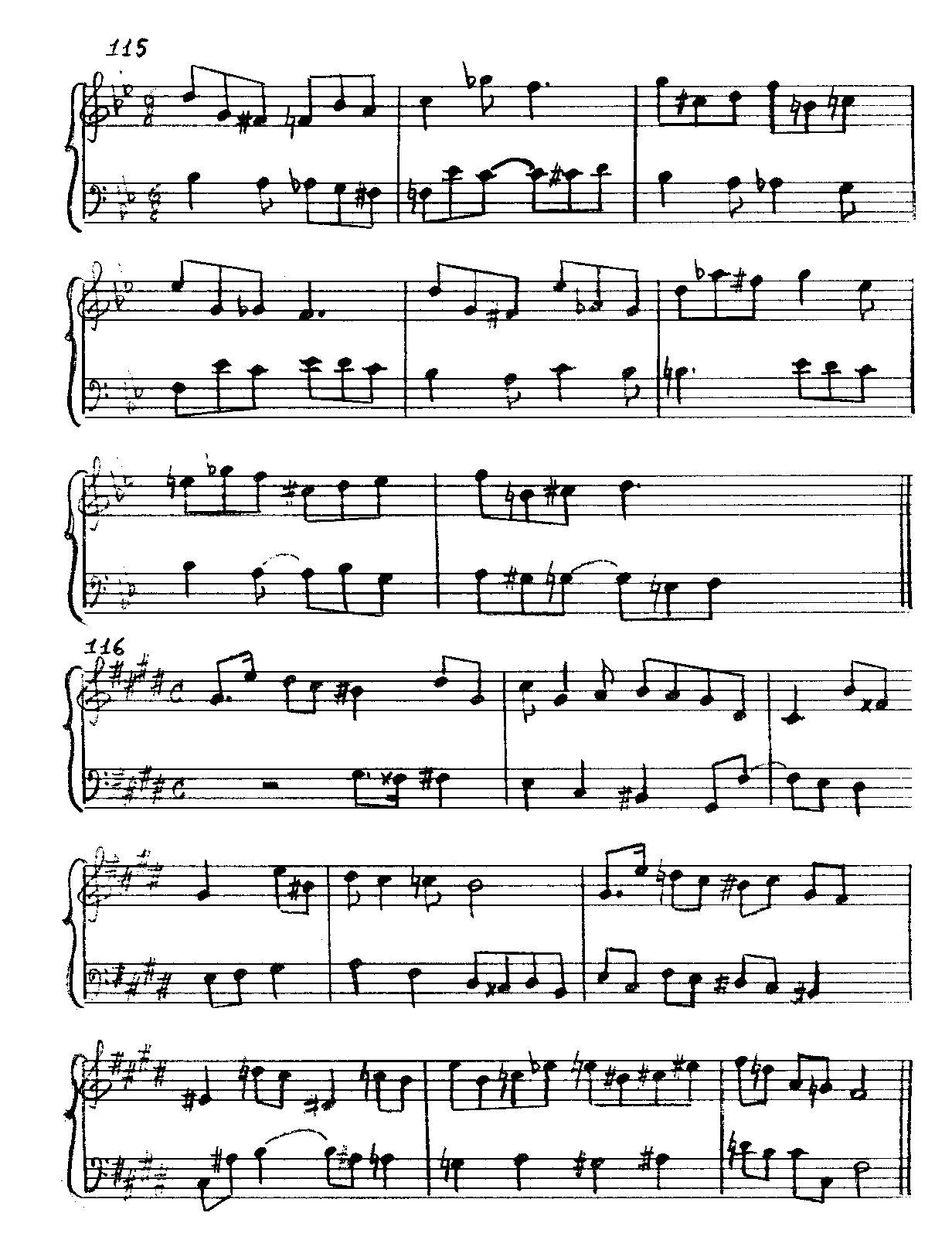 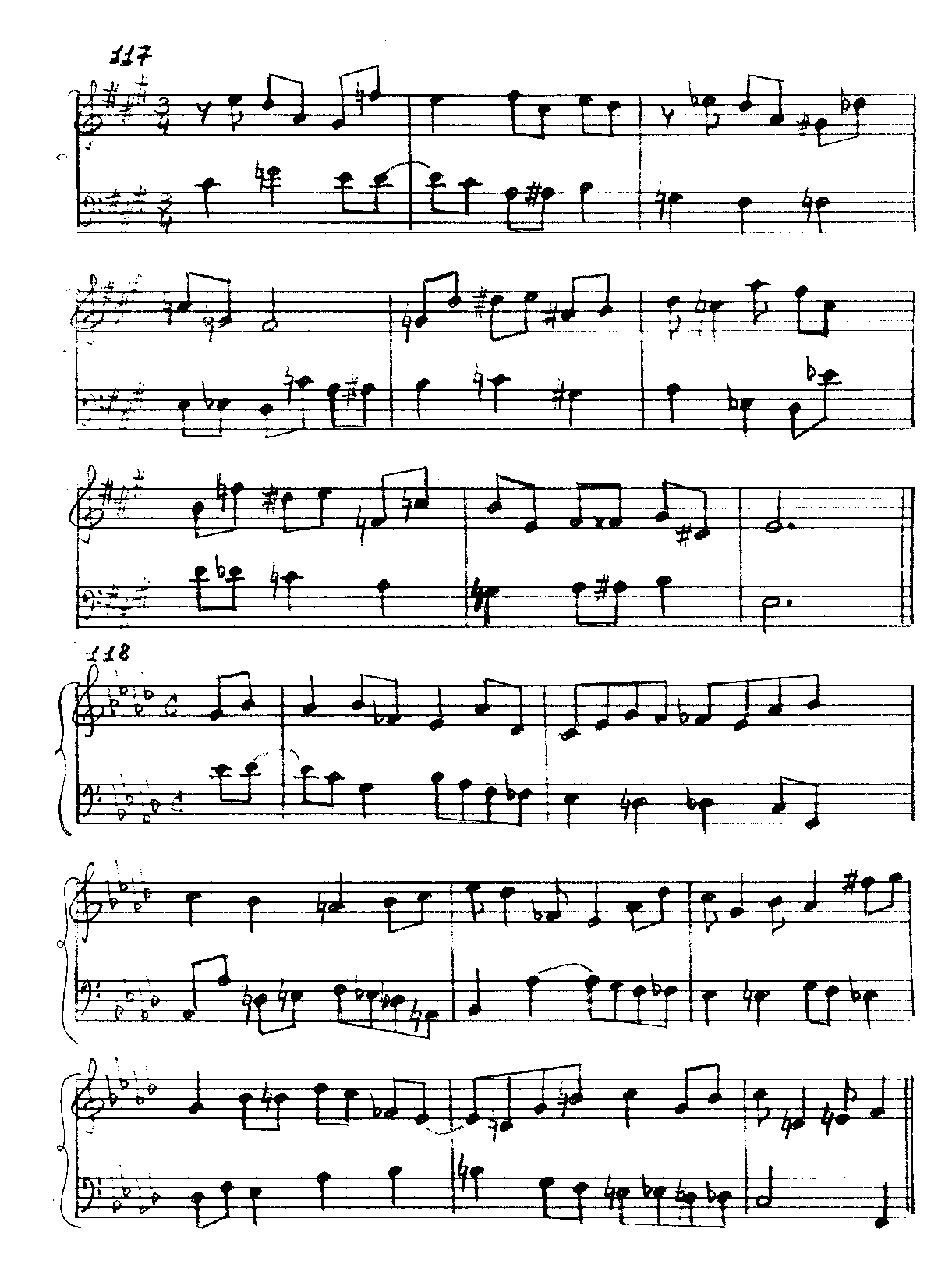 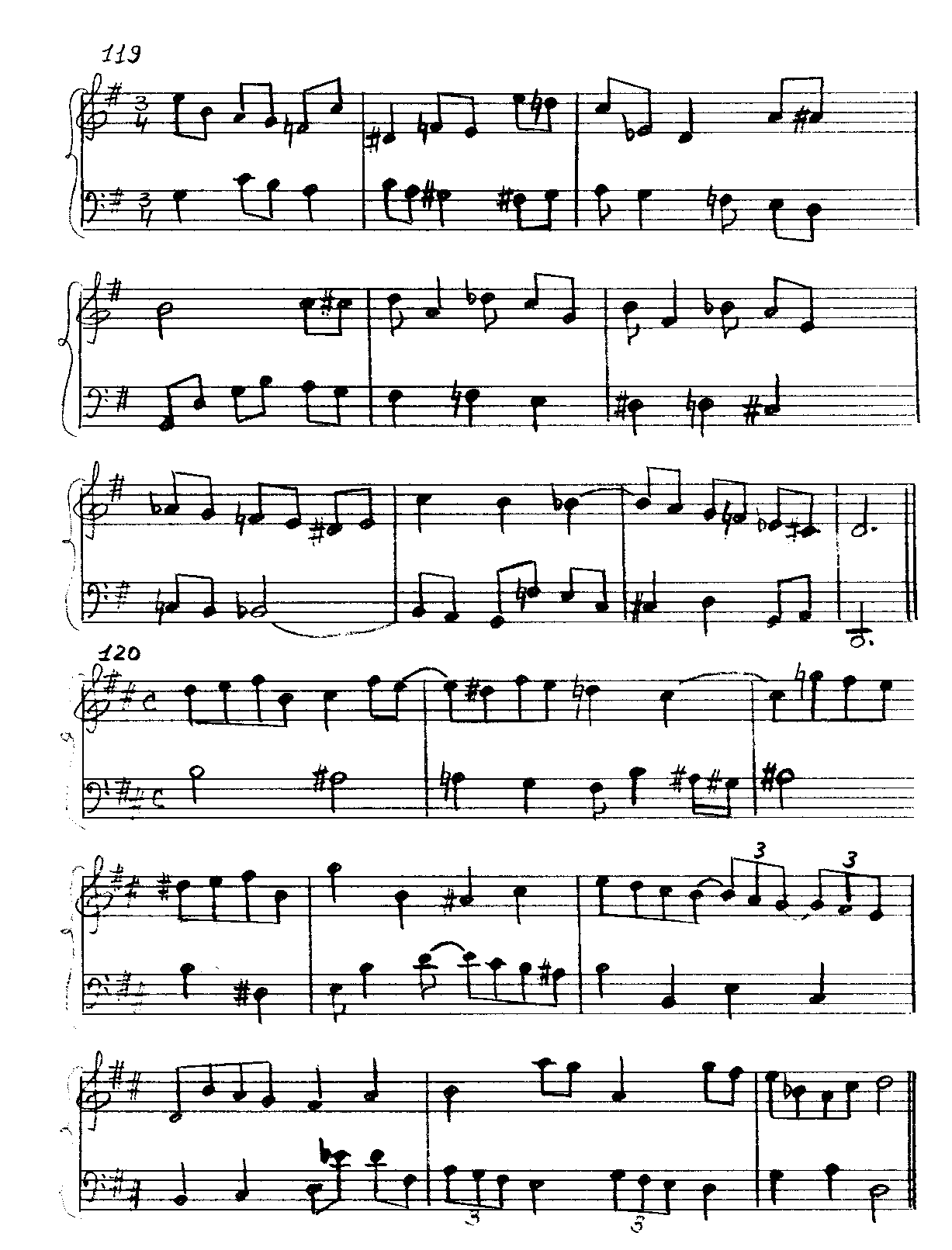 ТОНАЛЬНОСТИ1. A-dur2. g-moll3. e-moll4. C-dur5. c-moll6. e-moll7. B-dur8. A-dur9. G-dur10. h-moll11. E-dur12. f-moll13. B-dur14. h-moll15. G-dur16. c-moll17. e-moll18. cis-moll19. G-dur20. E-dur21. d-moll22. Es-dur23. D-dur24. c-moll25. E-dur26. G-dur27. Es-dur28. cis-moll29. h-moll30. e-moll31. fis-moll32. D-dur33. h-moll34. c-moll35. G-dur36. B-dur37. h-moll38. f-moll39. e-moll40. Es-dur41. c-moll42. G-dur43. As-dur44. H-dur45. f-moll46. B-dur47. d-moll48. D-dur49. Es-dur50. h-moll51. cis-moll52. B-dur53. A-dur54. d-moll55. F-dur56. cis-moll57. A-dur58. h-moll59. Es-dur60. d-moll61. h-moll62. F-dur63. f-moll64. b-moll65. fis-moll66. E-dur67. c-moll68. h-moll69. A-dur70. e-moll71. fis-moll72. g-moll73. A-dur74. g-moll75. B-dur76. c-moll77. As-dur78. c-moll79. G-dur80. f-moll81. D-dur82. g-moll83. As-dur84. F-dur85. c-moll86. H-dur87. E-dur88. Es-dur89. d-moll90. A-dur91. h-moll92. cis-moll93. E-dur94. g-moll95. Es-dur96. fis-moll97. h-moll98. D-dur99. b-moll100. H-dur101. g-moll102. F-dur103. h-moll104. A-dur105. d-moll106. a-moll107. cis-moll108. D-dur109. h-moll110. c-moll111. D-dur112. c-moll113. Es-dur114. d-moll115. g-moll116. cis-moll117. A-dur118. As-dur119. e-moll120. h-moll